营山县“嘉陵江英才工程”2022年度引才需求信息表（一）营山县“嘉陵江英才工程”2022年度引才需求信息表（二）营山县“嘉陵江英才工程”2022年度引才需求信息表（三）营山县“嘉陵江英才工程”2022年度引才需求信息表（四）营山县“嘉陵江英才工程”2022年度引才需求信息表（五）营山县“嘉陵江英才工程”2022年度引才需求信息表（六）营山县“嘉陵江英才工程”2022年度引才需求信息表（七）营山县“嘉陵江英才工程”2022年度引才需求信息表（八）营山县“嘉陵江英才工程”2022年度引才需求信息表（九）营山县“嘉陵江英才工程”2022年度引才需求信息表（十）营山县“嘉陵江英才工程”2022年度引才需求信息表（十一）营山县“嘉陵江英才工程”2022年度引才需求信息表（十二）营山县“嘉陵江英才工程”2022年度引才需求信息表（十三）营山县“嘉陵江英才工程”2022年度引才需求信息表（十四）营山县“嘉陵江英才工程”2022年度高层次人才需求信息表（十五）营山县“嘉陵江英才工程”2022年度高层次人才需求信息表（十六）营山县“嘉陵江英才工程”2022年度引才需求信息表（十七）营山县“嘉陵江英才工程”2022年度高层次人才需求信息表（十八）营山县“嘉陵江英才工程”2022年度引才需求信息表（十九）营山县“嘉陵江英才工程”2022年度引才需求信息表（二十）营山县“嘉陵江英才工程”2022年度引才需求信息表（二十一）营山县“嘉陵江英才工程”2022年度引才需求信息表（二十二）营山县“嘉陵江英才工程”2022年度引才需求信息表（二十三）营山县“嘉陵江英才工程”2022年度引才需求信息表（二十四）营山县“嘉陵江英才工程”2022年度引才需求信息表（二十五）附件2营山县“嘉陵江英才工程”2022年度公开考核招聘引进人才报名表附件3报名登记二维码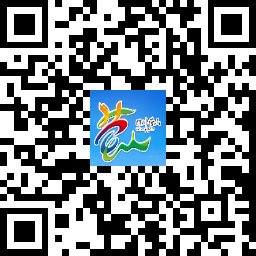 单位名称四川省营山县教师进修学校四川省营山县教师进修学校单位类别事业单位单位网址官微：ys8221853官微：ys8221853邮政编码637700637700联系人魏良平魏良平联系电话18181138586E-mail250623792@qq.com250623792@qq.com通讯地址四川省营山县教师进修学校（复兴二街279号）四川省营山县教师进修学校（复兴二街279号）单位简介（200字左右）营山县教师进修学校是县教科体局直属事业单位，四川省教厅批准成立的县内唯一一所取得教师培训资质的教师研训机构。承担全县中小学（幼儿园）教师、干部的继续教育工作。推进学科专业发展，管理学科工作室，指导名师工作室，为全县中小学校开展教师校本培训提供指导和服务；为全县中小学教师提供线上学习资源及辅导；帮助中小学教师充分利用各种信息资源开展自主学习；管理教师继续教育学时审查登记、考核和认定工作；负责营山县语言文字委员会办公室等工作。承担校（园）长高级研修及任职资格培训。了解掌握中小学教师队伍情况，开展教师队伍建设研究，为教育行政部门提供有关政策咨询服务。营山县教师进修学校是县教科体局直属事业单位，四川省教厅批准成立的县内唯一一所取得教师培训资质的教师研训机构。承担全县中小学（幼儿园）教师、干部的继续教育工作。推进学科专业发展，管理学科工作室，指导名师工作室，为全县中小学校开展教师校本培训提供指导和服务；为全县中小学教师提供线上学习资源及辅导；帮助中小学教师充分利用各种信息资源开展自主学习；管理教师继续教育学时审查登记、考核和认定工作；负责营山县语言文字委员会办公室等工作。承担校（园）长高级研修及任职资格培训。了解掌握中小学教师队伍情况，开展教师队伍建设研究，为教育行政部门提供有关政策咨询服务。营山县教师进修学校是县教科体局直属事业单位，四川省教厅批准成立的县内唯一一所取得教师培训资质的教师研训机构。承担全县中小学（幼儿园）教师、干部的继续教育工作。推进学科专业发展，管理学科工作室，指导名师工作室，为全县中小学校开展教师校本培训提供指导和服务；为全县中小学教师提供线上学习资源及辅导；帮助中小学教师充分利用各种信息资源开展自主学习；管理教师继续教育学时审查登记、考核和认定工作；负责营山县语言文字委员会办公室等工作。承担校（园）长高级研修及任职资格培训。了解掌握中小学教师队伍情况，开展教师队伍建设研究，为教育行政部门提供有关政策咨询服务。营山县教师进修学校是县教科体局直属事业单位，四川省教厅批准成立的县内唯一一所取得教师培训资质的教师研训机构。承担全县中小学（幼儿园）教师、干部的继续教育工作。推进学科专业发展，管理学科工作室，指导名师工作室，为全县中小学校开展教师校本培训提供指导和服务；为全县中小学教师提供线上学习资源及辅导；帮助中小学教师充分利用各种信息资源开展自主学习；管理教师继续教育学时审查登记、考核和认定工作；负责营山县语言文字委员会办公室等工作。承担校（园）长高级研修及任职资格培训。了解掌握中小学教师队伍情况，开展教师队伍建设研究，为教育行政部门提供有关政策咨询服务。营山县教师进修学校是县教科体局直属事业单位，四川省教厅批准成立的县内唯一一所取得教师培训资质的教师研训机构。承担全县中小学（幼儿园）教师、干部的继续教育工作。推进学科专业发展，管理学科工作室，指导名师工作室，为全县中小学校开展教师校本培训提供指导和服务；为全县中小学教师提供线上学习资源及辅导；帮助中小学教师充分利用各种信息资源开展自主学习；管理教师继续教育学时审查登记、考核和认定工作；负责营山县语言文字委员会办公室等工作。承担校（园）长高级研修及任职资格培训。了解掌握中小学教师队伍情况，开展教师队伍建设研究，为教育行政部门提供有关政策咨询服务。营山县教师进修学校是县教科体局直属事业单位，四川省教厅批准成立的县内唯一一所取得教师培训资质的教师研训机构。承担全县中小学（幼儿园）教师、干部的继续教育工作。推进学科专业发展，管理学科工作室，指导名师工作室，为全县中小学校开展教师校本培训提供指导和服务；为全县中小学教师提供线上学习资源及辅导；帮助中小学教师充分利用各种信息资源开展自主学习；管理教师继续教育学时审查登记、考核和认定工作；负责营山县语言文字委员会办公室等工作。承担校（园）长高级研修及任职资格培训。了解掌握中小学教师队伍情况，开展教师队伍建设研究，为教育行政部门提供有关政策咨询服务。营山县教师进修学校是县教科体局直属事业单位，四川省教厅批准成立的县内唯一一所取得教师培训资质的教师研训机构。承担全县中小学（幼儿园）教师、干部的继续教育工作。推进学科专业发展，管理学科工作室，指导名师工作室，为全县中小学校开展教师校本培训提供指导和服务；为全县中小学教师提供线上学习资源及辅导；帮助中小学教师充分利用各种信息资源开展自主学习；管理教师继续教育学时审查登记、考核和认定工作；负责营山县语言文字委员会办公室等工作。承担校（园）长高级研修及任职资格培训。了解掌握中小学教师队伍情况，开展教师队伍建设研究，为教育行政部门提供有关政策咨询服务。营山县教师进修学校是县教科体局直属事业单位，四川省教厅批准成立的县内唯一一所取得教师培训资质的教师研训机构。承担全县中小学（幼儿园）教师、干部的继续教育工作。推进学科专业发展，管理学科工作室，指导名师工作室，为全县中小学校开展教师校本培训提供指导和服务；为全县中小学教师提供线上学习资源及辅导；帮助中小学教师充分利用各种信息资源开展自主学习；管理教师继续教育学时审查登记、考核和认定工作；负责营山县语言文字委员会办公室等工作。承担校（园）长高级研修及任职资格培训。了解掌握中小学教师队伍情况，开展教师队伍建设研究，为教育行政部门提供有关政策咨询服务。营山县教师进修学校是县教科体局直属事业单位，四川省教厅批准成立的县内唯一一所取得教师培训资质的教师研训机构。承担全县中小学（幼儿园）教师、干部的继续教育工作。推进学科专业发展，管理学科工作室，指导名师工作室，为全县中小学校开展教师校本培训提供指导和服务；为全县中小学教师提供线上学习资源及辅导；帮助中小学教师充分利用各种信息资源开展自主学习；管理教师继续教育学时审查登记、考核和认定工作；负责营山县语言文字委员会办公室等工作。承担校（园）长高级研修及任职资格培训。了解掌握中小学教师队伍情况，开展教师队伍建设研究，为教育行政部门提供有关政策咨询服务。营山县教师进修学校是县教科体局直属事业单位，四川省教厅批准成立的县内唯一一所取得教师培训资质的教师研训机构。承担全县中小学（幼儿园）教师、干部的继续教育工作。推进学科专业发展，管理学科工作室，指导名师工作室，为全县中小学校开展教师校本培训提供指导和服务；为全县中小学教师提供线上学习资源及辅导；帮助中小学教师充分利用各种信息资源开展自主学习；管理教师继续教育学时审查登记、考核和认定工作；负责营山县语言文字委员会办公室等工作。承担校（园）长高级研修及任职资格培训。了解掌握中小学教师队伍情况，开展教师队伍建设研究，为教育行政部门提供有关政策咨询服务。序号引进岗位专业专业职务职称要求学历学位要求学历学位要求其他要求需求人数引进方式提供薪酬、生活待遇或其他优惠条件1中学历史研训员学科教学（历史）、世界史、中国古代史、中国史、中国近现代史、史学理论及史学史学科教学（历史）、世界史、中国古代史、中国史、中国近现代史、史学理论及史学史无硕士研究生及以上学历且取得相应学位；其中，本科所学专业为历史类。硕士研究生及以上学历且取得相应学位；其中，本科所学专业为历史类。具备初中及以上教师资格证；有中小学从教经历者优先。1编制内刚性引进最高20万元安家补贴；租房补贴或公租房；优秀人才岗位激励奖单位名称营山县教育科学研究所营山县教育科学研究所单位类别事业单位单位网址邮政编码637700637700联系人李群明李群明联系电话13990725988E-mail通讯地址营山县北坝横街46号营山县北坝横街46号单位简介（200字左右）营山县教育科学研究所成立于1981年，承担着全县中小学及幼儿园教育教学管理、指导、研究、服务工作，属具有法人资格的事业单位。现有编制数23个，在职在岗教研员19人，正高级教师1人，高级教师11人，一级教师7人；研究生1人，本科17人，专科1人。内设六室一中心。即：办公室、高中室、初中室、小学室、德育室、综合室和基础教育质量监测评估中心。近年来，教科所提出了“12345”工作思路：一个中心——基础教育课程改革；两个转变——教科所工作职能转变和教研员角色转变；三种工作方法——把握整体、突出重点，重心下移、靠前指挥，多向互动、专业引领；四项建设——教研员队伍建设、学科基地校建设、学科带头人建设、标准化建设；五项工作——课程改革、教育科研、质量监测、机制创新、常规管理。努力实现教育思想现代化、教研队伍精良化、学校管理科学化、学生发展主体化、教育科研全员化、教育技术多样化、教学质量优质化的奋斗目标。营山县教育科学研究所成立于1981年，承担着全县中小学及幼儿园教育教学管理、指导、研究、服务工作，属具有法人资格的事业单位。现有编制数23个，在职在岗教研员19人，正高级教师1人，高级教师11人，一级教师7人；研究生1人，本科17人，专科1人。内设六室一中心。即：办公室、高中室、初中室、小学室、德育室、综合室和基础教育质量监测评估中心。近年来，教科所提出了“12345”工作思路：一个中心——基础教育课程改革；两个转变——教科所工作职能转变和教研员角色转变；三种工作方法——把握整体、突出重点，重心下移、靠前指挥，多向互动、专业引领；四项建设——教研员队伍建设、学科基地校建设、学科带头人建设、标准化建设；五项工作——课程改革、教育科研、质量监测、机制创新、常规管理。努力实现教育思想现代化、教研队伍精良化、学校管理科学化、学生发展主体化、教育科研全员化、教育技术多样化、教学质量优质化的奋斗目标。营山县教育科学研究所成立于1981年，承担着全县中小学及幼儿园教育教学管理、指导、研究、服务工作，属具有法人资格的事业单位。现有编制数23个，在职在岗教研员19人，正高级教师1人，高级教师11人，一级教师7人；研究生1人，本科17人，专科1人。内设六室一中心。即：办公室、高中室、初中室、小学室、德育室、综合室和基础教育质量监测评估中心。近年来，教科所提出了“12345”工作思路：一个中心——基础教育课程改革；两个转变——教科所工作职能转变和教研员角色转变；三种工作方法——把握整体、突出重点，重心下移、靠前指挥，多向互动、专业引领；四项建设——教研员队伍建设、学科基地校建设、学科带头人建设、标准化建设；五项工作——课程改革、教育科研、质量监测、机制创新、常规管理。努力实现教育思想现代化、教研队伍精良化、学校管理科学化、学生发展主体化、教育科研全员化、教育技术多样化、教学质量优质化的奋斗目标。营山县教育科学研究所成立于1981年，承担着全县中小学及幼儿园教育教学管理、指导、研究、服务工作，属具有法人资格的事业单位。现有编制数23个，在职在岗教研员19人，正高级教师1人，高级教师11人，一级教师7人；研究生1人，本科17人，专科1人。内设六室一中心。即：办公室、高中室、初中室、小学室、德育室、综合室和基础教育质量监测评估中心。近年来，教科所提出了“12345”工作思路：一个中心——基础教育课程改革；两个转变——教科所工作职能转变和教研员角色转变；三种工作方法——把握整体、突出重点，重心下移、靠前指挥，多向互动、专业引领；四项建设——教研员队伍建设、学科基地校建设、学科带头人建设、标准化建设；五项工作——课程改革、教育科研、质量监测、机制创新、常规管理。努力实现教育思想现代化、教研队伍精良化、学校管理科学化、学生发展主体化、教育科研全员化、教育技术多样化、教学质量优质化的奋斗目标。营山县教育科学研究所成立于1981年，承担着全县中小学及幼儿园教育教学管理、指导、研究、服务工作，属具有法人资格的事业单位。现有编制数23个，在职在岗教研员19人，正高级教师1人，高级教师11人，一级教师7人；研究生1人，本科17人，专科1人。内设六室一中心。即：办公室、高中室、初中室、小学室、德育室、综合室和基础教育质量监测评估中心。近年来，教科所提出了“12345”工作思路：一个中心——基础教育课程改革；两个转变——教科所工作职能转变和教研员角色转变；三种工作方法——把握整体、突出重点，重心下移、靠前指挥，多向互动、专业引领；四项建设——教研员队伍建设、学科基地校建设、学科带头人建设、标准化建设；五项工作——课程改革、教育科研、质量监测、机制创新、常规管理。努力实现教育思想现代化、教研队伍精良化、学校管理科学化、学生发展主体化、教育科研全员化、教育技术多样化、教学质量优质化的奋斗目标。营山县教育科学研究所成立于1981年，承担着全县中小学及幼儿园教育教学管理、指导、研究、服务工作，属具有法人资格的事业单位。现有编制数23个，在职在岗教研员19人，正高级教师1人，高级教师11人，一级教师7人；研究生1人，本科17人，专科1人。内设六室一中心。即：办公室、高中室、初中室、小学室、德育室、综合室和基础教育质量监测评估中心。近年来，教科所提出了“12345”工作思路：一个中心——基础教育课程改革；两个转变——教科所工作职能转变和教研员角色转变；三种工作方法——把握整体、突出重点，重心下移、靠前指挥，多向互动、专业引领；四项建设——教研员队伍建设、学科基地校建设、学科带头人建设、标准化建设；五项工作——课程改革、教育科研、质量监测、机制创新、常规管理。努力实现教育思想现代化、教研队伍精良化、学校管理科学化、学生发展主体化、教育科研全员化、教育技术多样化、教学质量优质化的奋斗目标。营山县教育科学研究所成立于1981年，承担着全县中小学及幼儿园教育教学管理、指导、研究、服务工作，属具有法人资格的事业单位。现有编制数23个，在职在岗教研员19人，正高级教师1人，高级教师11人，一级教师7人；研究生1人，本科17人，专科1人。内设六室一中心。即：办公室、高中室、初中室、小学室、德育室、综合室和基础教育质量监测评估中心。近年来，教科所提出了“12345”工作思路：一个中心——基础教育课程改革；两个转变——教科所工作职能转变和教研员角色转变；三种工作方法——把握整体、突出重点，重心下移、靠前指挥，多向互动、专业引领；四项建设——教研员队伍建设、学科基地校建设、学科带头人建设、标准化建设；五项工作——课程改革、教育科研、质量监测、机制创新、常规管理。努力实现教育思想现代化、教研队伍精良化、学校管理科学化、学生发展主体化、教育科研全员化、教育技术多样化、教学质量优质化的奋斗目标。营山县教育科学研究所成立于1981年，承担着全县中小学及幼儿园教育教学管理、指导、研究、服务工作，属具有法人资格的事业单位。现有编制数23个，在职在岗教研员19人，正高级教师1人，高级教师11人，一级教师7人；研究生1人，本科17人，专科1人。内设六室一中心。即：办公室、高中室、初中室、小学室、德育室、综合室和基础教育质量监测评估中心。近年来，教科所提出了“12345”工作思路：一个中心——基础教育课程改革；两个转变——教科所工作职能转变和教研员角色转变；三种工作方法——把握整体、突出重点，重心下移、靠前指挥，多向互动、专业引领；四项建设——教研员队伍建设、学科基地校建设、学科带头人建设、标准化建设；五项工作——课程改革、教育科研、质量监测、机制创新、常规管理。努力实现教育思想现代化、教研队伍精良化、学校管理科学化、学生发展主体化、教育科研全员化、教育技术多样化、教学质量优质化的奋斗目标。营山县教育科学研究所成立于1981年，承担着全县中小学及幼儿园教育教学管理、指导、研究、服务工作，属具有法人资格的事业单位。现有编制数23个，在职在岗教研员19人，正高级教师1人，高级教师11人，一级教师7人；研究生1人，本科17人，专科1人。内设六室一中心。即：办公室、高中室、初中室、小学室、德育室、综合室和基础教育质量监测评估中心。近年来，教科所提出了“12345”工作思路：一个中心——基础教育课程改革；两个转变——教科所工作职能转变和教研员角色转变；三种工作方法——把握整体、突出重点，重心下移、靠前指挥，多向互动、专业引领；四项建设——教研员队伍建设、学科基地校建设、学科带头人建设、标准化建设；五项工作——课程改革、教育科研、质量监测、机制创新、常规管理。努力实现教育思想现代化、教研队伍精良化、学校管理科学化、学生发展主体化、教育科研全员化、教育技术多样化、教学质量优质化的奋斗目标。营山县教育科学研究所成立于1981年，承担着全县中小学及幼儿园教育教学管理、指导、研究、服务工作，属具有法人资格的事业单位。现有编制数23个，在职在岗教研员19人，正高级教师1人，高级教师11人，一级教师7人；研究生1人，本科17人，专科1人。内设六室一中心。即：办公室、高中室、初中室、小学室、德育室、综合室和基础教育质量监测评估中心。近年来，教科所提出了“12345”工作思路：一个中心——基础教育课程改革；两个转变——教科所工作职能转变和教研员角色转变；三种工作方法——把握整体、突出重点，重心下移、靠前指挥，多向互动、专业引领；四项建设——教研员队伍建设、学科基地校建设、学科带头人建设、标准化建设；五项工作——课程改革、教育科研、质量监测、机制创新、常规管理。努力实现教育思想现代化、教研队伍精良化、学校管理科学化、学生发展主体化、教育科研全员化、教育技术多样化、教学质量优质化的奋斗目标。序号引进岗位专业专业职务职称要求学历学位要求学历学位要求其他要求需求人数引进方式提供薪酬、生活待遇或其他优惠条件1信息技术教研员教育技术学、软件工程、计算机软件与理论、计算机科学与技术、计算机应用技术教育技术学、软件工程、计算机软件与理论、计算机科学与技术、计算机应用技术无硕士研究生及以上学历且取得相应学位硕士研究生及以上学历且取得相应学位具备教师资格证；普通话二乙及以上1编制内刚性引进最高20万元安家补贴；租房补贴或公租房；优秀人才岗位激励奖单位名称四川省营山中学校四川省营山中学校单位类别事业单位事业单位单位网址单位网址https://scyszx.30edu.com.cn/https://scyszx.30edu.com.cn/邮政编码637700637700联系人何超何超联系电话1399083026213990830262E-mailE-mail通讯地址营山县滨河北路东段361号营山县滨河北路东段361号单位简介（200字左右）学校位于南充市营山县书院街与流二桥街交汇处附近北，占地254亩，现有高中教学班95个、初中教学班32个，在校学生7300余人，教职工431人。如今是四川省一级示范性普通高中（国家级重点中学）、西华师范大学附属中学。学校始终坚持“为学生终身发展尽责，为民族伟大复兴育人”的办学宗旨，秉承“晋德博识”的校训，全面贯彻“德教为先，识传为本，绿色发展，全面育人”的办学理念，致力于建设一所德识并重，特色鲜明，质量一流的巴蜀名校。学校位于南充市营山县书院街与流二桥街交汇处附近北，占地254亩，现有高中教学班95个、初中教学班32个，在校学生7300余人，教职工431人。如今是四川省一级示范性普通高中（国家级重点中学）、西华师范大学附属中学。学校始终坚持“为学生终身发展尽责，为民族伟大复兴育人”的办学宗旨，秉承“晋德博识”的校训，全面贯彻“德教为先，识传为本，绿色发展，全面育人”的办学理念，致力于建设一所德识并重，特色鲜明，质量一流的巴蜀名校。学校位于南充市营山县书院街与流二桥街交汇处附近北，占地254亩，现有高中教学班95个、初中教学班32个，在校学生7300余人，教职工431人。如今是四川省一级示范性普通高中（国家级重点中学）、西华师范大学附属中学。学校始终坚持“为学生终身发展尽责，为民族伟大复兴育人”的办学宗旨，秉承“晋德博识”的校训，全面贯彻“德教为先，识传为本，绿色发展，全面育人”的办学理念，致力于建设一所德识并重，特色鲜明，质量一流的巴蜀名校。学校位于南充市营山县书院街与流二桥街交汇处附近北，占地254亩，现有高中教学班95个、初中教学班32个，在校学生7300余人，教职工431人。如今是四川省一级示范性普通高中（国家级重点中学）、西华师范大学附属中学。学校始终坚持“为学生终身发展尽责，为民族伟大复兴育人”的办学宗旨，秉承“晋德博识”的校训，全面贯彻“德教为先，识传为本，绿色发展，全面育人”的办学理念，致力于建设一所德识并重，特色鲜明，质量一流的巴蜀名校。学校位于南充市营山县书院街与流二桥街交汇处附近北，占地254亩，现有高中教学班95个、初中教学班32个，在校学生7300余人，教职工431人。如今是四川省一级示范性普通高中（国家级重点中学）、西华师范大学附属中学。学校始终坚持“为学生终身发展尽责，为民族伟大复兴育人”的办学宗旨，秉承“晋德博识”的校训，全面贯彻“德教为先，识传为本，绿色发展，全面育人”的办学理念，致力于建设一所德识并重，特色鲜明，质量一流的巴蜀名校。学校位于南充市营山县书院街与流二桥街交汇处附近北，占地254亩，现有高中教学班95个、初中教学班32个，在校学生7300余人，教职工431人。如今是四川省一级示范性普通高中（国家级重点中学）、西华师范大学附属中学。学校始终坚持“为学生终身发展尽责，为民族伟大复兴育人”的办学宗旨，秉承“晋德博识”的校训，全面贯彻“德教为先，识传为本，绿色发展，全面育人”的办学理念，致力于建设一所德识并重，特色鲜明，质量一流的巴蜀名校。学校位于南充市营山县书院街与流二桥街交汇处附近北，占地254亩，现有高中教学班95个、初中教学班32个，在校学生7300余人，教职工431人。如今是四川省一级示范性普通高中（国家级重点中学）、西华师范大学附属中学。学校始终坚持“为学生终身发展尽责，为民族伟大复兴育人”的办学宗旨，秉承“晋德博识”的校训，全面贯彻“德教为先，识传为本，绿色发展，全面育人”的办学理念，致力于建设一所德识并重，特色鲜明，质量一流的巴蜀名校。学校位于南充市营山县书院街与流二桥街交汇处附近北，占地254亩，现有高中教学班95个、初中教学班32个，在校学生7300余人，教职工431人。如今是四川省一级示范性普通高中（国家级重点中学）、西华师范大学附属中学。学校始终坚持“为学生终身发展尽责，为民族伟大复兴育人”的办学宗旨，秉承“晋德博识”的校训，全面贯彻“德教为先，识传为本，绿色发展，全面育人”的办学理念，致力于建设一所德识并重，特色鲜明，质量一流的巴蜀名校。学校位于南充市营山县书院街与流二桥街交汇处附近北，占地254亩，现有高中教学班95个、初中教学班32个，在校学生7300余人，教职工431人。如今是四川省一级示范性普通高中（国家级重点中学）、西华师范大学附属中学。学校始终坚持“为学生终身发展尽责，为民族伟大复兴育人”的办学宗旨，秉承“晋德博识”的校训，全面贯彻“德教为先，识传为本，绿色发展，全面育人”的办学理念，致力于建设一所德识并重，特色鲜明，质量一流的巴蜀名校。学校位于南充市营山县书院街与流二桥街交汇处附近北，占地254亩，现有高中教学班95个、初中教学班32个，在校学生7300余人，教职工431人。如今是四川省一级示范性普通高中（国家级重点中学）、西华师范大学附属中学。学校始终坚持“为学生终身发展尽责，为民族伟大复兴育人”的办学宗旨，秉承“晋德博识”的校训，全面贯彻“德教为先，识传为本，绿色发展，全面育人”的办学理念，致力于建设一所德识并重，特色鲜明，质量一流的巴蜀名校。学校位于南充市营山县书院街与流二桥街交汇处附近北，占地254亩，现有高中教学班95个、初中教学班32个，在校学生7300余人，教职工431人。如今是四川省一级示范性普通高中（国家级重点中学）、西华师范大学附属中学。学校始终坚持“为学生终身发展尽责，为民族伟大复兴育人”的办学宗旨，秉承“晋德博识”的校训，全面贯彻“德教为先，识传为本，绿色发展，全面育人”的办学理念，致力于建设一所德识并重，特色鲜明，质量一流的巴蜀名校。学校位于南充市营山县书院街与流二桥街交汇处附近北，占地254亩，现有高中教学班95个、初中教学班32个，在校学生7300余人，教职工431人。如今是四川省一级示范性普通高中（国家级重点中学）、西华师范大学附属中学。学校始终坚持“为学生终身发展尽责，为民族伟大复兴育人”的办学宗旨，秉承“晋德博识”的校训，全面贯彻“德教为先，识传为本，绿色发展，全面育人”的办学理念，致力于建设一所德识并重，特色鲜明，质量一流的巴蜀名校。序号引进岗位专业专业专业职务职称要求职务职称要求学历学位要求学历学位要求其他要求需求人数引进方式提供薪酬、生活待遇或其他优惠条件1高中语文教师中国语言文学、语言学及应用语言学、汉语言文字学、中国古典文献学、中国古代文学、中国现当代文学、学科教学（语文）中国语言文学、语言学及应用语言学、汉语言文字学、中国古典文献学、中国古代文学、中国现当代文学、学科教学（语文）中国语言文学、语言学及应用语言学、汉语言文字学、中国古典文献学、中国古代文学、中国现当代文学、学科教学（语文）无无硕士研究生及以上学历并取得相应学位硕士研究生及以上学历并取得相应学位具有高中（中职）教师资格证1编制内刚性引进最高20万元安家补贴；租房补贴或公租房；优秀人才岗位激励奖2高中英语教师英语语言文学、外国语言文学、学科教学（英语）英语语言文学、外国语言文学、学科教学（英语）英语语言文学、外国语言文学、学科教学（英语）无无硕士研究生及以上学历并取得相应学位硕士研究生及以上学历并取得相应学位具有高中（中职）教师资格证1编制内刚性引进最高20万元安家补贴；租房补贴或公租房；优秀人才岗位激励奖3高中数学教师数学、基础数学、计算数学、概率论与数理统计、应用数学、学科教学（数学）数学、基础数学、计算数学、概率论与数理统计、应用数学、学科教学（数学）数学、基础数学、计算数学、概率论与数理统计、应用数学、学科教学（数学）无无硕士研究生及以上学历并取得相应学位硕士研究生及以上学历并取得相应学位具有高中（中职）教师资格证1编制内刚性引进最高20万元安家补贴；租房补贴或公租房；优秀人才岗位激励奖4高中政治教师马克思主义理论、思想政治教育、学科教学（思政）、马克思主义哲学、少年儿童组织与思想意识教育、哲学、政治学理论、马克思主义基本原理马克思主义理论、思想政治教育、学科教学（思政）、马克思主义哲学、少年儿童组织与思想意识教育、哲学、政治学理论、马克思主义基本原理马克思主义理论、思想政治教育、学科教学（思政）、马克思主义哲学、少年儿童组织与思想意识教育、哲学、政治学理论、马克思主义基本原理无无硕士研究生及以上学历并取得相应学位硕士研究生及以上学历并取得相应学位具有高中（中职）教师资格证1编制内刚性引进最高20万元安家补贴；租房补贴或公租房；优秀人才岗位激励奖单位名称四川省营山县第二中学四川省营山县第二中学单位类别事业单位单位网址http://scys2z.30edu.com邮政编码637700637700联系人樊  星樊  星联系电话13696000025 E-mail603056208@qq.com通讯地址四川省营山县磨子街251号四川省营山县磨子街251号单位简介（200字左右）营山二中地处营山县城磨子街中街，南充市示范高中，现有教职工218人，在校学生3700余人。学校环境优美、管理严格、校风纯正、教风严谨、学风浓郁、特色鲜明，始终为学生终身发展和美好人生奠定基础，为教师专业成长和幸福从教搭建平台，教育教学质量一直名列全市前列。学校先后获得“四川省卫生先进单位”“四川省阳光体育示范学校”“南充市依法治校示范校”“南充市安全示范校”“南充市体育传统项目示范学校”等多项殊荣。营山二中地处营山县城磨子街中街，南充市示范高中，现有教职工218人，在校学生3700余人。学校环境优美、管理严格、校风纯正、教风严谨、学风浓郁、特色鲜明，始终为学生终身发展和美好人生奠定基础，为教师专业成长和幸福从教搭建平台，教育教学质量一直名列全市前列。学校先后获得“四川省卫生先进单位”“四川省阳光体育示范学校”“南充市依法治校示范校”“南充市安全示范校”“南充市体育传统项目示范学校”等多项殊荣。营山二中地处营山县城磨子街中街，南充市示范高中，现有教职工218人，在校学生3700余人。学校环境优美、管理严格、校风纯正、教风严谨、学风浓郁、特色鲜明，始终为学生终身发展和美好人生奠定基础，为教师专业成长和幸福从教搭建平台，教育教学质量一直名列全市前列。学校先后获得“四川省卫生先进单位”“四川省阳光体育示范学校”“南充市依法治校示范校”“南充市安全示范校”“南充市体育传统项目示范学校”等多项殊荣。营山二中地处营山县城磨子街中街，南充市示范高中，现有教职工218人，在校学生3700余人。学校环境优美、管理严格、校风纯正、教风严谨、学风浓郁、特色鲜明，始终为学生终身发展和美好人生奠定基础，为教师专业成长和幸福从教搭建平台，教育教学质量一直名列全市前列。学校先后获得“四川省卫生先进单位”“四川省阳光体育示范学校”“南充市依法治校示范校”“南充市安全示范校”“南充市体育传统项目示范学校”等多项殊荣。营山二中地处营山县城磨子街中街，南充市示范高中，现有教职工218人，在校学生3700余人。学校环境优美、管理严格、校风纯正、教风严谨、学风浓郁、特色鲜明，始终为学生终身发展和美好人生奠定基础，为教师专业成长和幸福从教搭建平台，教育教学质量一直名列全市前列。学校先后获得“四川省卫生先进单位”“四川省阳光体育示范学校”“南充市依法治校示范校”“南充市安全示范校”“南充市体育传统项目示范学校”等多项殊荣。营山二中地处营山县城磨子街中街，南充市示范高中，现有教职工218人，在校学生3700余人。学校环境优美、管理严格、校风纯正、教风严谨、学风浓郁、特色鲜明，始终为学生终身发展和美好人生奠定基础，为教师专业成长和幸福从教搭建平台，教育教学质量一直名列全市前列。学校先后获得“四川省卫生先进单位”“四川省阳光体育示范学校”“南充市依法治校示范校”“南充市安全示范校”“南充市体育传统项目示范学校”等多项殊荣。营山二中地处营山县城磨子街中街，南充市示范高中，现有教职工218人，在校学生3700余人。学校环境优美、管理严格、校风纯正、教风严谨、学风浓郁、特色鲜明，始终为学生终身发展和美好人生奠定基础，为教师专业成长和幸福从教搭建平台，教育教学质量一直名列全市前列。学校先后获得“四川省卫生先进单位”“四川省阳光体育示范学校”“南充市依法治校示范校”“南充市安全示范校”“南充市体育传统项目示范学校”等多项殊荣。营山二中地处营山县城磨子街中街，南充市示范高中，现有教职工218人，在校学生3700余人。学校环境优美、管理严格、校风纯正、教风严谨、学风浓郁、特色鲜明，始终为学生终身发展和美好人生奠定基础，为教师专业成长和幸福从教搭建平台，教育教学质量一直名列全市前列。学校先后获得“四川省卫生先进单位”“四川省阳光体育示范学校”“南充市依法治校示范校”“南充市安全示范校”“南充市体育传统项目示范学校”等多项殊荣。营山二中地处营山县城磨子街中街，南充市示范高中，现有教职工218人，在校学生3700余人。学校环境优美、管理严格、校风纯正、教风严谨、学风浓郁、特色鲜明，始终为学生终身发展和美好人生奠定基础，为教师专业成长和幸福从教搭建平台，教育教学质量一直名列全市前列。学校先后获得“四川省卫生先进单位”“四川省阳光体育示范学校”“南充市依法治校示范校”“南充市安全示范校”“南充市体育传统项目示范学校”等多项殊荣。序号引进岗位专业专业职务职称要求学历学位要求其他要求需求人数引进方式提供薪酬、生活待遇或其他优惠条件1中学化学教师学科教学（化学）、化学、应用化学学科教学（化学）、化学、应用化学硕士研究生及以上学历且取得相应学位初级中学及以上教师资格证1编制内刚性引进最高20万元安家补贴；租房补贴或公租房；优秀人才岗位激励奖2中学物理教师学科教学（物理）、物理学、理论物理学科教学（物理）、物理学、理论物理硕士研究生及以上学历且取得相应学位初级中学及以上教师资格证1编制内刚性引进最高20万元安家补贴；租房补贴或公租房；优秀人才岗位激励奖3中学地理教师学科教学（地理）、地理学、历史地理学、人文地理学学科教学（地理）、地理学、历史地理学、人文地理学硕士研究生及以上学历且取得相应学位初级中学及以上教师资格证1编制内刚性引进最高20万元安家补贴；租房补贴或公租房；优秀人才岗位激励奖单位名称四川省营山职业高级中学四川省营山职业高级中学单位类别单位类别其它事业单位其它事业单位单位网址单位网址www.yszg.com.cn邮政编码邮政编码637700637700联系人刘  浩刘  浩联系电话联系电话0817822326308178223263E-mailE-mail17436537@qq.com通讯地址通讯地址四川省营山县朗池镇复兴二街1号（营山职高）四川省营山县朗池镇复兴二街1号（营山职高）单位简介（200字左右）四川省营山职业高级中学，创办于1986年，是全国青少年文明礼仪教育示范基地、南充市重点中职校，也是营山县唯一的一所公办职业中学，现有教职工129人，各级各类学生4000余人。近年来，学校荣获“四川省五四红旗团委”、“南充市职业教育先进集体”、“南充市示范家长学校”、“南充市卫生先进单位”等荣誉百余项；申报省、市、县科研课题三十余项，其中2016年申报的《职业学校学生就业能力培养实践研究》课题荣获省级一等奖；教师个人获得国家、省、市、县各种奖励400余次。学校采取“集团办学、优势互补、合作共赢、共谋发展”的办学模式，开设有计算机应用、数控技术应用、铁道运输管理、汽车运用与维修等主打专业。学校校风好、教风正、学风浓，受到家长和社会的一致好评。四川省营山职业高级中学，创办于1986年，是全国青少年文明礼仪教育示范基地、南充市重点中职校，也是营山县唯一的一所公办职业中学，现有教职工129人，各级各类学生4000余人。近年来，学校荣获“四川省五四红旗团委”、“南充市职业教育先进集体”、“南充市示范家长学校”、“南充市卫生先进单位”等荣誉百余项；申报省、市、县科研课题三十余项，其中2016年申报的《职业学校学生就业能力培养实践研究》课题荣获省级一等奖；教师个人获得国家、省、市、县各种奖励400余次。学校采取“集团办学、优势互补、合作共赢、共谋发展”的办学模式，开设有计算机应用、数控技术应用、铁道运输管理、汽车运用与维修等主打专业。学校校风好、教风正、学风浓，受到家长和社会的一致好评。四川省营山职业高级中学，创办于1986年，是全国青少年文明礼仪教育示范基地、南充市重点中职校，也是营山县唯一的一所公办职业中学，现有教职工129人，各级各类学生4000余人。近年来，学校荣获“四川省五四红旗团委”、“南充市职业教育先进集体”、“南充市示范家长学校”、“南充市卫生先进单位”等荣誉百余项；申报省、市、县科研课题三十余项，其中2016年申报的《职业学校学生就业能力培养实践研究》课题荣获省级一等奖；教师个人获得国家、省、市、县各种奖励400余次。学校采取“集团办学、优势互补、合作共赢、共谋发展”的办学模式，开设有计算机应用、数控技术应用、铁道运输管理、汽车运用与维修等主打专业。学校校风好、教风正、学风浓，受到家长和社会的一致好评。四川省营山职业高级中学，创办于1986年，是全国青少年文明礼仪教育示范基地、南充市重点中职校，也是营山县唯一的一所公办职业中学，现有教职工129人，各级各类学生4000余人。近年来，学校荣获“四川省五四红旗团委”、“南充市职业教育先进集体”、“南充市示范家长学校”、“南充市卫生先进单位”等荣誉百余项；申报省、市、县科研课题三十余项，其中2016年申报的《职业学校学生就业能力培养实践研究》课题荣获省级一等奖；教师个人获得国家、省、市、县各种奖励400余次。学校采取“集团办学、优势互补、合作共赢、共谋发展”的办学模式，开设有计算机应用、数控技术应用、铁道运输管理、汽车运用与维修等主打专业。学校校风好、教风正、学风浓，受到家长和社会的一致好评。四川省营山职业高级中学，创办于1986年，是全国青少年文明礼仪教育示范基地、南充市重点中职校，也是营山县唯一的一所公办职业中学，现有教职工129人，各级各类学生4000余人。近年来，学校荣获“四川省五四红旗团委”、“南充市职业教育先进集体”、“南充市示范家长学校”、“南充市卫生先进单位”等荣誉百余项；申报省、市、县科研课题三十余项，其中2016年申报的《职业学校学生就业能力培养实践研究》课题荣获省级一等奖；教师个人获得国家、省、市、县各种奖励400余次。学校采取“集团办学、优势互补、合作共赢、共谋发展”的办学模式，开设有计算机应用、数控技术应用、铁道运输管理、汽车运用与维修等主打专业。学校校风好、教风正、学风浓，受到家长和社会的一致好评。四川省营山职业高级中学，创办于1986年，是全国青少年文明礼仪教育示范基地、南充市重点中职校，也是营山县唯一的一所公办职业中学，现有教职工129人，各级各类学生4000余人。近年来，学校荣获“四川省五四红旗团委”、“南充市职业教育先进集体”、“南充市示范家长学校”、“南充市卫生先进单位”等荣誉百余项；申报省、市、县科研课题三十余项，其中2016年申报的《职业学校学生就业能力培养实践研究》课题荣获省级一等奖；教师个人获得国家、省、市、县各种奖励400余次。学校采取“集团办学、优势互补、合作共赢、共谋发展”的办学模式，开设有计算机应用、数控技术应用、铁道运输管理、汽车运用与维修等主打专业。学校校风好、教风正、学风浓，受到家长和社会的一致好评。四川省营山职业高级中学，创办于1986年，是全国青少年文明礼仪教育示范基地、南充市重点中职校，也是营山县唯一的一所公办职业中学，现有教职工129人，各级各类学生4000余人。近年来，学校荣获“四川省五四红旗团委”、“南充市职业教育先进集体”、“南充市示范家长学校”、“南充市卫生先进单位”等荣誉百余项；申报省、市、县科研课题三十余项，其中2016年申报的《职业学校学生就业能力培养实践研究》课题荣获省级一等奖；教师个人获得国家、省、市、县各种奖励400余次。学校采取“集团办学、优势互补、合作共赢、共谋发展”的办学模式，开设有计算机应用、数控技术应用、铁道运输管理、汽车运用与维修等主打专业。学校校风好、教风正、学风浓，受到家长和社会的一致好评。四川省营山职业高级中学，创办于1986年，是全国青少年文明礼仪教育示范基地、南充市重点中职校，也是营山县唯一的一所公办职业中学，现有教职工129人，各级各类学生4000余人。近年来，学校荣获“四川省五四红旗团委”、“南充市职业教育先进集体”、“南充市示范家长学校”、“南充市卫生先进单位”等荣誉百余项；申报省、市、县科研课题三十余项，其中2016年申报的《职业学校学生就业能力培养实践研究》课题荣获省级一等奖；教师个人获得国家、省、市、县各种奖励400余次。学校采取“集团办学、优势互补、合作共赢、共谋发展”的办学模式，开设有计算机应用、数控技术应用、铁道运输管理、汽车运用与维修等主打专业。学校校风好、教风正、学风浓，受到家长和社会的一致好评。四川省营山职业高级中学，创办于1986年，是全国青少年文明礼仪教育示范基地、南充市重点中职校，也是营山县唯一的一所公办职业中学，现有教职工129人，各级各类学生4000余人。近年来，学校荣获“四川省五四红旗团委”、“南充市职业教育先进集体”、“南充市示范家长学校”、“南充市卫生先进单位”等荣誉百余项；申报省、市、县科研课题三十余项，其中2016年申报的《职业学校学生就业能力培养实践研究》课题荣获省级一等奖；教师个人获得国家、省、市、县各种奖励400余次。学校采取“集团办学、优势互补、合作共赢、共谋发展”的办学模式，开设有计算机应用、数控技术应用、铁道运输管理、汽车运用与维修等主打专业。学校校风好、教风正、学风浓，受到家长和社会的一致好评。四川省营山职业高级中学，创办于1986年，是全国青少年文明礼仪教育示范基地、南充市重点中职校，也是营山县唯一的一所公办职业中学，现有教职工129人，各级各类学生4000余人。近年来，学校荣获“四川省五四红旗团委”、“南充市职业教育先进集体”、“南充市示范家长学校”、“南充市卫生先进单位”等荣誉百余项；申报省、市、县科研课题三十余项，其中2016年申报的《职业学校学生就业能力培养实践研究》课题荣获省级一等奖；教师个人获得国家、省、市、县各种奖励400余次。学校采取“集团办学、优势互补、合作共赢、共谋发展”的办学模式，开设有计算机应用、数控技术应用、铁道运输管理、汽车运用与维修等主打专业。学校校风好、教风正、学风浓，受到家长和社会的一致好评。四川省营山职业高级中学，创办于1986年，是全国青少年文明礼仪教育示范基地、南充市重点中职校，也是营山县唯一的一所公办职业中学，现有教职工129人，各级各类学生4000余人。近年来，学校荣获“四川省五四红旗团委”、“南充市职业教育先进集体”、“南充市示范家长学校”、“南充市卫生先进单位”等荣誉百余项；申报省、市、县科研课题三十余项，其中2016年申报的《职业学校学生就业能力培养实践研究》课题荣获省级一等奖；教师个人获得国家、省、市、县各种奖励400余次。学校采取“集团办学、优势互补、合作共赢、共谋发展”的办学模式，开设有计算机应用、数控技术应用、铁道运输管理、汽车运用与维修等主打专业。学校校风好、教风正、学风浓，受到家长和社会的一致好评。四川省营山职业高级中学，创办于1986年，是全国青少年文明礼仪教育示范基地、南充市重点中职校，也是营山县唯一的一所公办职业中学，现有教职工129人，各级各类学生4000余人。近年来，学校荣获“四川省五四红旗团委”、“南充市职业教育先进集体”、“南充市示范家长学校”、“南充市卫生先进单位”等荣誉百余项；申报省、市、县科研课题三十余项，其中2016年申报的《职业学校学生就业能力培养实践研究》课题荣获省级一等奖；教师个人获得国家、省、市、县各种奖励400余次。学校采取“集团办学、优势互补、合作共赢、共谋发展”的办学模式，开设有计算机应用、数控技术应用、铁道运输管理、汽车运用与维修等主打专业。学校校风好、教风正、学风浓，受到家长和社会的一致好评。四川省营山职业高级中学，创办于1986年，是全国青少年文明礼仪教育示范基地、南充市重点中职校，也是营山县唯一的一所公办职业中学，现有教职工129人，各级各类学生4000余人。近年来，学校荣获“四川省五四红旗团委”、“南充市职业教育先进集体”、“南充市示范家长学校”、“南充市卫生先进单位”等荣誉百余项；申报省、市、县科研课题三十余项，其中2016年申报的《职业学校学生就业能力培养实践研究》课题荣获省级一等奖；教师个人获得国家、省、市、县各种奖励400余次。学校采取“集团办学、优势互补、合作共赢、共谋发展”的办学模式，开设有计算机应用、数控技术应用、铁道运输管理、汽车运用与维修等主打专业。学校校风好、教风正、学风浓，受到家长和社会的一致好评。序号引进岗位专业专业职务职称要求职务职称要求学历学位要求学历学位要求其他要求其他要求其他要求需求人数引进方式提供薪酬、生活待遇或其他优惠条件1计算机教师软件工程、计算机软件与理论、计算机科学与技术、计算机应用技术软件工程、计算机软件与理论、计算机科学与技术、计算机应用技术硕士研究生及以上学历且取得相应学位硕士研究生及以上学历且取得相应学位具有中职（高中）教师资格证、有计算机软硬件维护经验或有计算机四级等级证书或对web类项目部署有所研究者优先具有中职（高中）教师资格证、有计算机软硬件维护经验或有计算机四级等级证书或对web类项目部署有所研究者优先具有中职（高中）教师资格证、有计算机软硬件维护经验或有计算机四级等级证书或对web类项目部署有所研究者优先2编制内刚性引进最高20万元安家补贴；租房补贴或公租房；优秀人才岗位激励奖单位名称营山县希望初级中学校营山县希望初级中学校单位类别事业单位单位网址邮政编码637700637700联系人廖平波廖平波联系电话8212399E-mail通讯地址营山县城一环路南二段98号营山县城一环路南二段98号单位简介（200字左右）营山县希望初级中学校是县教育科技和体育局直属的一所初级中学。现有教学班39个，学生2375人，教职工126人。先后为省市名校输送优秀教师38名、校级领导9名，培养重点大学学生500余人。学校规划科学，布局精巧，重视制度管理，结合人文关怀，融合生态教育，浸润经典文化。先后荣获“四川省依法治校示范学校”“四川省高品质范例学校”“全国示范家长学校”“国际生态学校”等称号。营山县希望初级中学校是县教育科技和体育局直属的一所初级中学。现有教学班39个，学生2375人，教职工126人。先后为省市名校输送优秀教师38名、校级领导9名，培养重点大学学生500余人。学校规划科学，布局精巧，重视制度管理，结合人文关怀，融合生态教育，浸润经典文化。先后荣获“四川省依法治校示范学校”“四川省高品质范例学校”“全国示范家长学校”“国际生态学校”等称号。营山县希望初级中学校是县教育科技和体育局直属的一所初级中学。现有教学班39个，学生2375人，教职工126人。先后为省市名校输送优秀教师38名、校级领导9名，培养重点大学学生500余人。学校规划科学，布局精巧，重视制度管理，结合人文关怀，融合生态教育，浸润经典文化。先后荣获“四川省依法治校示范学校”“四川省高品质范例学校”“全国示范家长学校”“国际生态学校”等称号。营山县希望初级中学校是县教育科技和体育局直属的一所初级中学。现有教学班39个，学生2375人，教职工126人。先后为省市名校输送优秀教师38名、校级领导9名，培养重点大学学生500余人。学校规划科学，布局精巧，重视制度管理，结合人文关怀，融合生态教育，浸润经典文化。先后荣获“四川省依法治校示范学校”“四川省高品质范例学校”“全国示范家长学校”“国际生态学校”等称号。营山县希望初级中学校是县教育科技和体育局直属的一所初级中学。现有教学班39个，学生2375人，教职工126人。先后为省市名校输送优秀教师38名、校级领导9名，培养重点大学学生500余人。学校规划科学，布局精巧，重视制度管理，结合人文关怀，融合生态教育，浸润经典文化。先后荣获“四川省依法治校示范学校”“四川省高品质范例学校”“全国示范家长学校”“国际生态学校”等称号。营山县希望初级中学校是县教育科技和体育局直属的一所初级中学。现有教学班39个，学生2375人，教职工126人。先后为省市名校输送优秀教师38名、校级领导9名，培养重点大学学生500余人。学校规划科学，布局精巧，重视制度管理，结合人文关怀，融合生态教育，浸润经典文化。先后荣获“四川省依法治校示范学校”“四川省高品质范例学校”“全国示范家长学校”“国际生态学校”等称号。营山县希望初级中学校是县教育科技和体育局直属的一所初级中学。现有教学班39个，学生2375人，教职工126人。先后为省市名校输送优秀教师38名、校级领导9名，培养重点大学学生500余人。学校规划科学，布局精巧，重视制度管理，结合人文关怀，融合生态教育，浸润经典文化。先后荣获“四川省依法治校示范学校”“四川省高品质范例学校”“全国示范家长学校”“国际生态学校”等称号。营山县希望初级中学校是县教育科技和体育局直属的一所初级中学。现有教学班39个，学生2375人，教职工126人。先后为省市名校输送优秀教师38名、校级领导9名，培养重点大学学生500余人。学校规划科学，布局精巧，重视制度管理，结合人文关怀，融合生态教育，浸润经典文化。先后荣获“四川省依法治校示范学校”“四川省高品质范例学校”“全国示范家长学校”“国际生态学校”等称号。营山县希望初级中学校是县教育科技和体育局直属的一所初级中学。现有教学班39个，学生2375人，教职工126人。先后为省市名校输送优秀教师38名、校级领导9名，培养重点大学学生500余人。学校规划科学，布局精巧，重视制度管理，结合人文关怀，融合生态教育，浸润经典文化。先后荣获“四川省依法治校示范学校”“四川省高品质范例学校”“全国示范家长学校”“国际生态学校”等称号。营山县希望初级中学校是县教育科技和体育局直属的一所初级中学。现有教学班39个，学生2375人，教职工126人。先后为省市名校输送优秀教师38名、校级领导9名，培养重点大学学生500余人。学校规划科学，布局精巧，重视制度管理，结合人文关怀，融合生态教育，浸润经典文化。先后荣获“四川省依法治校示范学校”“四川省高品质范例学校”“全国示范家长学校”“国际生态学校”等称号。序号引进岗位专业专业职务职称要求学历学位要求学历学位要求其他要求需求人数引进方式提供薪酬、生活待遇或其他优惠条件1物理教师学科教学（物理）、物理学、理论物理学科教学（物理）、物理学、理论物理无硕士研究生及以上学历且取得相应学位硕士研究生及以上学历且取得相应学位具有初级中学及以上教师资格证1编制内刚性引进最高20万元安家补贴；租房补贴或公租房；优秀人才岗位激励奖单位名称营山县西城实验中学校营山县西城实验中学校单位类别事业单位单位网址邮政编码637700637700联系人肖成刚肖成刚联系电话13778180353E-mail490596307@qq.com490596307@qq.com通讯地址营山县朗池镇西干道营山县朗池镇西干道单位简介（200字左右）西城实验中学，原为2017年夏成立的化育初级中学西城校区，2021年8月独立建校。学校占地面积75亩，硬件设施一流，现有教学班25个，学生1200余人，在职教职工96人。学校师资团队强大，省、市优秀教师、优秀班主学科带头人及青年骨干教师25人，二星级以上教师18人，县名师工作室主持人2人，市、县名师工作室成员10余人。西城实验中学，原为2017年夏成立的化育初级中学西城校区，2021年8月独立建校。学校占地面积75亩，硬件设施一流，现有教学班25个，学生1200余人，在职教职工96人。学校师资团队强大，省、市优秀教师、优秀班主学科带头人及青年骨干教师25人，二星级以上教师18人，县名师工作室主持人2人，市、县名师工作室成员10余人。西城实验中学，原为2017年夏成立的化育初级中学西城校区，2021年8月独立建校。学校占地面积75亩，硬件设施一流，现有教学班25个，学生1200余人，在职教职工96人。学校师资团队强大，省、市优秀教师、优秀班主学科带头人及青年骨干教师25人，二星级以上教师18人，县名师工作室主持人2人，市、县名师工作室成员10余人。西城实验中学，原为2017年夏成立的化育初级中学西城校区，2021年8月独立建校。学校占地面积75亩，硬件设施一流，现有教学班25个，学生1200余人，在职教职工96人。学校师资团队强大，省、市优秀教师、优秀班主学科带头人及青年骨干教师25人，二星级以上教师18人，县名师工作室主持人2人，市、县名师工作室成员10余人。西城实验中学，原为2017年夏成立的化育初级中学西城校区，2021年8月独立建校。学校占地面积75亩，硬件设施一流，现有教学班25个，学生1200余人，在职教职工96人。学校师资团队强大，省、市优秀教师、优秀班主学科带头人及青年骨干教师25人，二星级以上教师18人，县名师工作室主持人2人，市、县名师工作室成员10余人。西城实验中学，原为2017年夏成立的化育初级中学西城校区，2021年8月独立建校。学校占地面积75亩，硬件设施一流，现有教学班25个，学生1200余人，在职教职工96人。学校师资团队强大，省、市优秀教师、优秀班主学科带头人及青年骨干教师25人，二星级以上教师18人，县名师工作室主持人2人，市、县名师工作室成员10余人。西城实验中学，原为2017年夏成立的化育初级中学西城校区，2021年8月独立建校。学校占地面积75亩，硬件设施一流，现有教学班25个，学生1200余人，在职教职工96人。学校师资团队强大，省、市优秀教师、优秀班主学科带头人及青年骨干教师25人，二星级以上教师18人，县名师工作室主持人2人，市、县名师工作室成员10余人。西城实验中学，原为2017年夏成立的化育初级中学西城校区，2021年8月独立建校。学校占地面积75亩，硬件设施一流，现有教学班25个，学生1200余人，在职教职工96人。学校师资团队强大，省、市优秀教师、优秀班主学科带头人及青年骨干教师25人，二星级以上教师18人，县名师工作室主持人2人，市、县名师工作室成员10余人。西城实验中学，原为2017年夏成立的化育初级中学西城校区，2021年8月独立建校。学校占地面积75亩，硬件设施一流，现有教学班25个，学生1200余人，在职教职工96人。学校师资团队强大，省、市优秀教师、优秀班主学科带头人及青年骨干教师25人，二星级以上教师18人，县名师工作室主持人2人，市、县名师工作室成员10余人。西城实验中学，原为2017年夏成立的化育初级中学西城校区，2021年8月独立建校。学校占地面积75亩，硬件设施一流，现有教学班25个，学生1200余人，在职教职工96人。学校师资团队强大，省、市优秀教师、优秀班主学科带头人及青年骨干教师25人，二星级以上教师18人，县名师工作室主持人2人，市、县名师工作室成员10余人。序号引进岗位专业专业职务职称要求学历学位要求学历学位要求其他要求需求人数引进方式提供薪酬、生活待遇或其他优惠条件1物理教师学科教学（物理）、物理学、理论物理学科教学（物理）、物理学、理论物理无硕士研究生及以上学历且取得相应学位硕士研究生及以上学历且取得相应学位具有初级中学及以上教师资格证1编制内刚性引进最高20万元安家补贴；租房补贴或公租房；优秀人才岗位激励奖单位名称营山县化育初级中学校营山县化育初级中学校单位类别事业单位单位网址邮政编码637700637700联系人龙  毅龙  毅联系电话13508275206E-mail490596307@qq.com490596307@qq.com通讯地址营山县滨河北路东段239号营山县滨河北路东段239号单位简介（200字左右）化育中学成立于2006年，经过十几年的发展壮大，现有东、西城两个校区，占地面积共118亩，教学班88个；在校学生4886人，在职教职工308人，其中省特级教师1人，正高级教师2人、高级教师36人，一级教师130人，研究生学历4人。学校坚持以“安全第一、德育首位、质量至上”的工作总基调，围绕“理念新、管理严、质量高，争创巴蜀名校”的办学目标，以其独特的育人方略、良好的校风、学风和高质量的教育教学成果深深地吸引着学生、家长和社会。学校先后荣获全国青少年文明礼仪教育示范基地、四川省家庭教育工作先进集体、四川省文明校园、南充市示范学校、南充市拔尖创新人才先进集体等荣誉称号。化育中学成立于2006年，经过十几年的发展壮大，现有东、西城两个校区，占地面积共118亩，教学班88个；在校学生4886人，在职教职工308人，其中省特级教师1人，正高级教师2人、高级教师36人，一级教师130人，研究生学历4人。学校坚持以“安全第一、德育首位、质量至上”的工作总基调，围绕“理念新、管理严、质量高，争创巴蜀名校”的办学目标，以其独特的育人方略、良好的校风、学风和高质量的教育教学成果深深地吸引着学生、家长和社会。学校先后荣获全国青少年文明礼仪教育示范基地、四川省家庭教育工作先进集体、四川省文明校园、南充市示范学校、南充市拔尖创新人才先进集体等荣誉称号。化育中学成立于2006年，经过十几年的发展壮大，现有东、西城两个校区，占地面积共118亩，教学班88个；在校学生4886人，在职教职工308人，其中省特级教师1人，正高级教师2人、高级教师36人，一级教师130人，研究生学历4人。学校坚持以“安全第一、德育首位、质量至上”的工作总基调，围绕“理念新、管理严、质量高，争创巴蜀名校”的办学目标，以其独特的育人方略、良好的校风、学风和高质量的教育教学成果深深地吸引着学生、家长和社会。学校先后荣获全国青少年文明礼仪教育示范基地、四川省家庭教育工作先进集体、四川省文明校园、南充市示范学校、南充市拔尖创新人才先进集体等荣誉称号。化育中学成立于2006年，经过十几年的发展壮大，现有东、西城两个校区，占地面积共118亩，教学班88个；在校学生4886人，在职教职工308人，其中省特级教师1人，正高级教师2人、高级教师36人，一级教师130人，研究生学历4人。学校坚持以“安全第一、德育首位、质量至上”的工作总基调，围绕“理念新、管理严、质量高，争创巴蜀名校”的办学目标，以其独特的育人方略、良好的校风、学风和高质量的教育教学成果深深地吸引着学生、家长和社会。学校先后荣获全国青少年文明礼仪教育示范基地、四川省家庭教育工作先进集体、四川省文明校园、南充市示范学校、南充市拔尖创新人才先进集体等荣誉称号。化育中学成立于2006年，经过十几年的发展壮大，现有东、西城两个校区，占地面积共118亩，教学班88个；在校学生4886人，在职教职工308人，其中省特级教师1人，正高级教师2人、高级教师36人，一级教师130人，研究生学历4人。学校坚持以“安全第一、德育首位、质量至上”的工作总基调，围绕“理念新、管理严、质量高，争创巴蜀名校”的办学目标，以其独特的育人方略、良好的校风、学风和高质量的教育教学成果深深地吸引着学生、家长和社会。学校先后荣获全国青少年文明礼仪教育示范基地、四川省家庭教育工作先进集体、四川省文明校园、南充市示范学校、南充市拔尖创新人才先进集体等荣誉称号。化育中学成立于2006年，经过十几年的发展壮大，现有东、西城两个校区，占地面积共118亩，教学班88个；在校学生4886人，在职教职工308人，其中省特级教师1人，正高级教师2人、高级教师36人，一级教师130人，研究生学历4人。学校坚持以“安全第一、德育首位、质量至上”的工作总基调，围绕“理念新、管理严、质量高，争创巴蜀名校”的办学目标，以其独特的育人方略、良好的校风、学风和高质量的教育教学成果深深地吸引着学生、家长和社会。学校先后荣获全国青少年文明礼仪教育示范基地、四川省家庭教育工作先进集体、四川省文明校园、南充市示范学校、南充市拔尖创新人才先进集体等荣誉称号。化育中学成立于2006年，经过十几年的发展壮大，现有东、西城两个校区，占地面积共118亩，教学班88个；在校学生4886人，在职教职工308人，其中省特级教师1人，正高级教师2人、高级教师36人，一级教师130人，研究生学历4人。学校坚持以“安全第一、德育首位、质量至上”的工作总基调，围绕“理念新、管理严、质量高，争创巴蜀名校”的办学目标，以其独特的育人方略、良好的校风、学风和高质量的教育教学成果深深地吸引着学生、家长和社会。学校先后荣获全国青少年文明礼仪教育示范基地、四川省家庭教育工作先进集体、四川省文明校园、南充市示范学校、南充市拔尖创新人才先进集体等荣誉称号。化育中学成立于2006年，经过十几年的发展壮大，现有东、西城两个校区，占地面积共118亩，教学班88个；在校学生4886人，在职教职工308人，其中省特级教师1人，正高级教师2人、高级教师36人，一级教师130人，研究生学历4人。学校坚持以“安全第一、德育首位、质量至上”的工作总基调，围绕“理念新、管理严、质量高，争创巴蜀名校”的办学目标，以其独特的育人方略、良好的校风、学风和高质量的教育教学成果深深地吸引着学生、家长和社会。学校先后荣获全国青少年文明礼仪教育示范基地、四川省家庭教育工作先进集体、四川省文明校园、南充市示范学校、南充市拔尖创新人才先进集体等荣誉称号。化育中学成立于2006年，经过十几年的发展壮大，现有东、西城两个校区，占地面积共118亩，教学班88个；在校学生4886人，在职教职工308人，其中省特级教师1人，正高级教师2人、高级教师36人，一级教师130人，研究生学历4人。学校坚持以“安全第一、德育首位、质量至上”的工作总基调，围绕“理念新、管理严、质量高，争创巴蜀名校”的办学目标，以其独特的育人方略、良好的校风、学风和高质量的教育教学成果深深地吸引着学生、家长和社会。学校先后荣获全国青少年文明礼仪教育示范基地、四川省家庭教育工作先进集体、四川省文明校园、南充市示范学校、南充市拔尖创新人才先进集体等荣誉称号。化育中学成立于2006年，经过十几年的发展壮大，现有东、西城两个校区，占地面积共118亩，教学班88个；在校学生4886人，在职教职工308人，其中省特级教师1人，正高级教师2人、高级教师36人，一级教师130人，研究生学历4人。学校坚持以“安全第一、德育首位、质量至上”的工作总基调，围绕“理念新、管理严、质量高，争创巴蜀名校”的办学目标，以其独特的育人方略、良好的校风、学风和高质量的教育教学成果深深地吸引着学生、家长和社会。学校先后荣获全国青少年文明礼仪教育示范基地、四川省家庭教育工作先进集体、四川省文明校园、南充市示范学校、南充市拔尖创新人才先进集体等荣誉称号。序号引进岗位专业专业职务职称要求学历学位要求学历学位要求其他要求需求人数引进方式提供薪酬、生活待遇或其他优惠条件1初中数学教师数学、基础数学、计算数学、概率论与数理统计、应用数学、学科教学（数学）数学、基础数学、计算数学、概率论与数理统计、应用数学、学科教学（数学）无硕士研究生及以上学历且取得相应学位硕士研究生及以上学历且取得相应学位具有初级中学及以上教师资格证1编制内刚性引进最高20万元安家补贴；租房补贴或公租房；优秀人才岗位激励奖单位名称营山县城北实验学校营山县城北实验学校单位类别事业单位单位网址邮政编码联系人段  春段  春联系电话13890787882E-mail1085761107@qq.com1085761107@qq.com通讯地址营山县北门桥街254号营山县北门桥街254号单位简介（200字左右）营山县城北实验学校位于县城北部新区，是一所九年一贯制学校，是营山县首批校风示范学校和营山县示范学校、人民版首批全国传统文化基地校、南充市现代教育技术示范学校，现有48个教学班级，学生3300余人。现有专任教师153人，其中高中级职称85人，名师工作团成员14人。学校秉承“厚德博学，仁爱奉献，勤奋进取，尚礼感恩”的教学理念，管理科学、县域名师广聚、环境优美、设施一流，是莘莘学子实现梦想的摇篮。营山县城北实验学校位于县城北部新区，是一所九年一贯制学校，是营山县首批校风示范学校和营山县示范学校、人民版首批全国传统文化基地校、南充市现代教育技术示范学校，现有48个教学班级，学生3300余人。现有专任教师153人，其中高中级职称85人，名师工作团成员14人。学校秉承“厚德博学，仁爱奉献，勤奋进取，尚礼感恩”的教学理念，管理科学、县域名师广聚、环境优美、设施一流，是莘莘学子实现梦想的摇篮。营山县城北实验学校位于县城北部新区，是一所九年一贯制学校，是营山县首批校风示范学校和营山县示范学校、人民版首批全国传统文化基地校、南充市现代教育技术示范学校，现有48个教学班级，学生3300余人。现有专任教师153人，其中高中级职称85人，名师工作团成员14人。学校秉承“厚德博学，仁爱奉献，勤奋进取，尚礼感恩”的教学理念，管理科学、县域名师广聚、环境优美、设施一流，是莘莘学子实现梦想的摇篮。营山县城北实验学校位于县城北部新区，是一所九年一贯制学校，是营山县首批校风示范学校和营山县示范学校、人民版首批全国传统文化基地校、南充市现代教育技术示范学校，现有48个教学班级，学生3300余人。现有专任教师153人，其中高中级职称85人，名师工作团成员14人。学校秉承“厚德博学，仁爱奉献，勤奋进取，尚礼感恩”的教学理念，管理科学、县域名师广聚、环境优美、设施一流，是莘莘学子实现梦想的摇篮。营山县城北实验学校位于县城北部新区，是一所九年一贯制学校，是营山县首批校风示范学校和营山县示范学校、人民版首批全国传统文化基地校、南充市现代教育技术示范学校，现有48个教学班级，学生3300余人。现有专任教师153人，其中高中级职称85人，名师工作团成员14人。学校秉承“厚德博学，仁爱奉献，勤奋进取，尚礼感恩”的教学理念，管理科学、县域名师广聚、环境优美、设施一流，是莘莘学子实现梦想的摇篮。营山县城北实验学校位于县城北部新区，是一所九年一贯制学校，是营山县首批校风示范学校和营山县示范学校、人民版首批全国传统文化基地校、南充市现代教育技术示范学校，现有48个教学班级，学生3300余人。现有专任教师153人，其中高中级职称85人，名师工作团成员14人。学校秉承“厚德博学，仁爱奉献，勤奋进取，尚礼感恩”的教学理念，管理科学、县域名师广聚、环境优美、设施一流，是莘莘学子实现梦想的摇篮。营山县城北实验学校位于县城北部新区，是一所九年一贯制学校，是营山县首批校风示范学校和营山县示范学校、人民版首批全国传统文化基地校、南充市现代教育技术示范学校，现有48个教学班级，学生3300余人。现有专任教师153人，其中高中级职称85人，名师工作团成员14人。学校秉承“厚德博学，仁爱奉献，勤奋进取，尚礼感恩”的教学理念，管理科学、县域名师广聚、环境优美、设施一流，是莘莘学子实现梦想的摇篮。营山县城北实验学校位于县城北部新区，是一所九年一贯制学校，是营山县首批校风示范学校和营山县示范学校、人民版首批全国传统文化基地校、南充市现代教育技术示范学校，现有48个教学班级，学生3300余人。现有专任教师153人，其中高中级职称85人，名师工作团成员14人。学校秉承“厚德博学，仁爱奉献，勤奋进取，尚礼感恩”的教学理念，管理科学、县域名师广聚、环境优美、设施一流，是莘莘学子实现梦想的摇篮。营山县城北实验学校位于县城北部新区，是一所九年一贯制学校，是营山县首批校风示范学校和营山县示范学校、人民版首批全国传统文化基地校、南充市现代教育技术示范学校，现有48个教学班级，学生3300余人。现有专任教师153人，其中高中级职称85人，名师工作团成员14人。学校秉承“厚德博学，仁爱奉献，勤奋进取，尚礼感恩”的教学理念，管理科学、县域名师广聚、环境优美、设施一流，是莘莘学子实现梦想的摇篮。营山县城北实验学校位于县城北部新区，是一所九年一贯制学校，是营山县首批校风示范学校和营山县示范学校、人民版首批全国传统文化基地校、南充市现代教育技术示范学校，现有48个教学班级，学生3300余人。现有专任教师153人，其中高中级职称85人，名师工作团成员14人。学校秉承“厚德博学，仁爱奉献，勤奋进取，尚礼感恩”的教学理念，管理科学、县域名师广聚、环境优美、设施一流，是莘莘学子实现梦想的摇篮。序号引进岗位专业专业职务职称要求学历学位要求学历学位要求其他要求需求人数引进方式提供薪酬、生活待遇或其他优惠条件1初中语文教师中国语言文学、语言学及应用语言学、汉语言文字学、中国古典文献学、中国古代文学、中国现当代文学、学科教学（语文）中国语言文学、语言学及应用语言学、汉语言文字学、中国古典文献学、中国古代文学、中国现当代文学、学科教学（语文）无硕士研究生及以上学历且取得相应学位硕士研究生及以上学历且取得相应学位具有初级中学及以上相应教师资格证1编制内刚性引进最高20万元安家补贴；租房补贴或公租房；优秀人才岗位激励奖单位名称营山县土地统征储备中心营山县土地统征储备中心单位类别其他事业单    位单位网址/邮政编码637770637770联系人陈岚陈岚联系电话17883306782E-mail562118865@qq.com通讯地址北坝街67号北坝街67号单位简介（200字左右）营山县土地统征储备中心是营山县自然资源和规划局的下属事业单位，主要负责编制全县土地统征储备计划；承担全县统一征地拆迁、还房安置工作；通过依法收回、收购、置换和征收等方式进行土地储备；承担土地统征资金的筹集等相关事务性工作等。营山县土地统征储备中心是营山县自然资源和规划局的下属事业单位，主要负责编制全县土地统征储备计划；承担全县统一征地拆迁、还房安置工作；通过依法收回、收购、置换和征收等方式进行土地储备；承担土地统征资金的筹集等相关事务性工作等。营山县土地统征储备中心是营山县自然资源和规划局的下属事业单位，主要负责编制全县土地统征储备计划；承担全县统一征地拆迁、还房安置工作；通过依法收回、收购、置换和征收等方式进行土地储备；承担土地统征资金的筹集等相关事务性工作等。营山县土地统征储备中心是营山县自然资源和规划局的下属事业单位，主要负责编制全县土地统征储备计划；承担全县统一征地拆迁、还房安置工作；通过依法收回、收购、置换和征收等方式进行土地储备；承担土地统征资金的筹集等相关事务性工作等。营山县土地统征储备中心是营山县自然资源和规划局的下属事业单位，主要负责编制全县土地统征储备计划；承担全县统一征地拆迁、还房安置工作；通过依法收回、收购、置换和征收等方式进行土地储备；承担土地统征资金的筹集等相关事务性工作等。营山县土地统征储备中心是营山县自然资源和规划局的下属事业单位，主要负责编制全县土地统征储备计划；承担全县统一征地拆迁、还房安置工作；通过依法收回、收购、置换和征收等方式进行土地储备；承担土地统征资金的筹集等相关事务性工作等。营山县土地统征储备中心是营山县自然资源和规划局的下属事业单位，主要负责编制全县土地统征储备计划；承担全县统一征地拆迁、还房安置工作；通过依法收回、收购、置换和征收等方式进行土地储备；承担土地统征资金的筹集等相关事务性工作等。营山县土地统征储备中心是营山县自然资源和规划局的下属事业单位，主要负责编制全县土地统征储备计划；承担全县统一征地拆迁、还房安置工作；通过依法收回、收购、置换和征收等方式进行土地储备；承担土地统征资金的筹集等相关事务性工作等。营山县土地统征储备中心是营山县自然资源和规划局的下属事业单位，主要负责编制全县土地统征储备计划；承担全县统一征地拆迁、还房安置工作；通过依法收回、收购、置换和征收等方式进行土地储备；承担土地统征资金的筹集等相关事务性工作等。序号引进岗位专业专业职务职称要求学历学位要求其他要求需求人数引进方式提供薪酬、生活待遇或其他优惠条件1综合岗位法学、法律史、法学理论法学、法律史、法学理论无硕士研究生及以上学历且取得相应学位无1编制内刚性引进最高20万元安家补贴；租房补贴或公租房；优秀人才岗位激励奖单位名称营山县国土空间规划    和测绘中心营山县国土空间规划    和测绘中心单位类别其他事业 单    位单位网址//邮政编码637770637770联系人陈岚陈岚联系电话17883306782E-mail562118865@qq.com562118865@qq.com通讯地址北坝街67号北坝街67号单位简介（200字左右）    营山县国土空间规划和测绘中心是营山县自然资源和规划局下属事业单位，主要负责承担土地调查工作，建设、使用并维护县级土地利用数据库；承担国有土地使用权面积勘丈工作；为建设用地单位依法用地提供测绘服务和技术咨询等。    营山县国土空间规划和测绘中心是营山县自然资源和规划局下属事业单位，主要负责承担土地调查工作，建设、使用并维护县级土地利用数据库；承担国有土地使用权面积勘丈工作；为建设用地单位依法用地提供测绘服务和技术咨询等。    营山县国土空间规划和测绘中心是营山县自然资源和规划局下属事业单位，主要负责承担土地调查工作，建设、使用并维护县级土地利用数据库；承担国有土地使用权面积勘丈工作；为建设用地单位依法用地提供测绘服务和技术咨询等。    营山县国土空间规划和测绘中心是营山县自然资源和规划局下属事业单位，主要负责承担土地调查工作，建设、使用并维护县级土地利用数据库；承担国有土地使用权面积勘丈工作；为建设用地单位依法用地提供测绘服务和技术咨询等。    营山县国土空间规划和测绘中心是营山县自然资源和规划局下属事业单位，主要负责承担土地调查工作，建设、使用并维护县级土地利用数据库；承担国有土地使用权面积勘丈工作；为建设用地单位依法用地提供测绘服务和技术咨询等。    营山县国土空间规划和测绘中心是营山县自然资源和规划局下属事业单位，主要负责承担土地调查工作，建设、使用并维护县级土地利用数据库；承担国有土地使用权面积勘丈工作；为建设用地单位依法用地提供测绘服务和技术咨询等。    营山县国土空间规划和测绘中心是营山县自然资源和规划局下属事业单位，主要负责承担土地调查工作，建设、使用并维护县级土地利用数据库；承担国有土地使用权面积勘丈工作；为建设用地单位依法用地提供测绘服务和技术咨询等。    营山县国土空间规划和测绘中心是营山县自然资源和规划局下属事业单位，主要负责承担土地调查工作，建设、使用并维护县级土地利用数据库；承担国有土地使用权面积勘丈工作；为建设用地单位依法用地提供测绘服务和技术咨询等。    营山县国土空间规划和测绘中心是营山县自然资源和规划局下属事业单位，主要负责承担土地调查工作，建设、使用并维护县级土地利用数据库；承担国有土地使用权面积勘丈工作；为建设用地单位依法用地提供测绘服务和技术咨询等。    营山县国土空间规划和测绘中心是营山县自然资源和规划局下属事业单位，主要负责承担土地调查工作，建设、使用并维护县级土地利用数据库；承担国有土地使用权面积勘丈工作；为建设用地单位依法用地提供测绘服务和技术咨询等。序号引进岗位专业专业职务职称要求学历学位要求学历学位要求其他要求需求人数引进方式提供薪酬、生活待遇或其他优惠条件1综合岗位城乡规划学、城市与区域规划、建筑与城乡规划设计、城乡景观规划与设计、市政工程、土木工程、土木水利（被合并的子专业建筑与土木工程也可报名）城乡规划学、城市与区域规划、建筑与城乡规划设计、城乡景观规划与设计、市政工程、土木工程、土木水利（被合并的子专业建筑与土木工程也可报名）无硕士研究生及以上学历且取得相应学位硕士研究生及以上学历且取得相应学位无1编制内刚性引进最高20万元安家补贴；租房补贴或公租房；优秀人才岗位激励奖单位名称中共营山县委党校中共营山县委党校单位类别参公事业单位单位网址邮政编码637700637700联系人雷晓文雷晓文联系电话13890851323E-mail2403227963@qq.com2403227963@qq.com通讯地址营山县城模范街120号营山县城模范街120号单位简介（200字左右）党校（行政学院）是党领导的培养党的领导干部的学校，是党委的重要部门，是培训党的各级领导干部的主渠道，是党的思想理论建设的重要阵地，是党和国家的哲学社会科学研究机构和重要智库。中共营山县委党校（行政学校）成立于1962年3月，地处营山县城会展中心,主要对全县党员干部进行教育培训，开展哲学社会科学研究，开展决策咨询工作。教学科研（咨政）人员主要从事党的理论教育和党性教育的教学工作，并针对重大理论和现实问题进行深入研究，为县委和政府决策提供咨询服务。党校（行政学院）是党领导的培养党的领导干部的学校，是党委的重要部门，是培训党的各级领导干部的主渠道，是党的思想理论建设的重要阵地，是党和国家的哲学社会科学研究机构和重要智库。中共营山县委党校（行政学校）成立于1962年3月，地处营山县城会展中心,主要对全县党员干部进行教育培训，开展哲学社会科学研究，开展决策咨询工作。教学科研（咨政）人员主要从事党的理论教育和党性教育的教学工作，并针对重大理论和现实问题进行深入研究，为县委和政府决策提供咨询服务。党校（行政学院）是党领导的培养党的领导干部的学校，是党委的重要部门，是培训党的各级领导干部的主渠道，是党的思想理论建设的重要阵地，是党和国家的哲学社会科学研究机构和重要智库。中共营山县委党校（行政学校）成立于1962年3月，地处营山县城会展中心,主要对全县党员干部进行教育培训，开展哲学社会科学研究，开展决策咨询工作。教学科研（咨政）人员主要从事党的理论教育和党性教育的教学工作，并针对重大理论和现实问题进行深入研究，为县委和政府决策提供咨询服务。党校（行政学院）是党领导的培养党的领导干部的学校，是党委的重要部门，是培训党的各级领导干部的主渠道，是党的思想理论建设的重要阵地，是党和国家的哲学社会科学研究机构和重要智库。中共营山县委党校（行政学校）成立于1962年3月，地处营山县城会展中心,主要对全县党员干部进行教育培训，开展哲学社会科学研究，开展决策咨询工作。教学科研（咨政）人员主要从事党的理论教育和党性教育的教学工作，并针对重大理论和现实问题进行深入研究，为县委和政府决策提供咨询服务。党校（行政学院）是党领导的培养党的领导干部的学校，是党委的重要部门，是培训党的各级领导干部的主渠道，是党的思想理论建设的重要阵地，是党和国家的哲学社会科学研究机构和重要智库。中共营山县委党校（行政学校）成立于1962年3月，地处营山县城会展中心,主要对全县党员干部进行教育培训，开展哲学社会科学研究，开展决策咨询工作。教学科研（咨政）人员主要从事党的理论教育和党性教育的教学工作，并针对重大理论和现实问题进行深入研究，为县委和政府决策提供咨询服务。党校（行政学院）是党领导的培养党的领导干部的学校，是党委的重要部门，是培训党的各级领导干部的主渠道，是党的思想理论建设的重要阵地，是党和国家的哲学社会科学研究机构和重要智库。中共营山县委党校（行政学校）成立于1962年3月，地处营山县城会展中心,主要对全县党员干部进行教育培训，开展哲学社会科学研究，开展决策咨询工作。教学科研（咨政）人员主要从事党的理论教育和党性教育的教学工作，并针对重大理论和现实问题进行深入研究，为县委和政府决策提供咨询服务。党校（行政学院）是党领导的培养党的领导干部的学校，是党委的重要部门，是培训党的各级领导干部的主渠道，是党的思想理论建设的重要阵地，是党和国家的哲学社会科学研究机构和重要智库。中共营山县委党校（行政学校）成立于1962年3月，地处营山县城会展中心,主要对全县党员干部进行教育培训，开展哲学社会科学研究，开展决策咨询工作。教学科研（咨政）人员主要从事党的理论教育和党性教育的教学工作，并针对重大理论和现实问题进行深入研究，为县委和政府决策提供咨询服务。党校（行政学院）是党领导的培养党的领导干部的学校，是党委的重要部门，是培训党的各级领导干部的主渠道，是党的思想理论建设的重要阵地，是党和国家的哲学社会科学研究机构和重要智库。中共营山县委党校（行政学校）成立于1962年3月，地处营山县城会展中心,主要对全县党员干部进行教育培训，开展哲学社会科学研究，开展决策咨询工作。教学科研（咨政）人员主要从事党的理论教育和党性教育的教学工作，并针对重大理论和现实问题进行深入研究，为县委和政府决策提供咨询服务。党校（行政学院）是党领导的培养党的领导干部的学校，是党委的重要部门，是培训党的各级领导干部的主渠道，是党的思想理论建设的重要阵地，是党和国家的哲学社会科学研究机构和重要智库。中共营山县委党校（行政学校）成立于1962年3月，地处营山县城会展中心,主要对全县党员干部进行教育培训，开展哲学社会科学研究，开展决策咨询工作。教学科研（咨政）人员主要从事党的理论教育和党性教育的教学工作，并针对重大理论和现实问题进行深入研究，为县委和政府决策提供咨询服务。党校（行政学院）是党领导的培养党的领导干部的学校，是党委的重要部门，是培训党的各级领导干部的主渠道，是党的思想理论建设的重要阵地，是党和国家的哲学社会科学研究机构和重要智库。中共营山县委党校（行政学校）成立于1962年3月，地处营山县城会展中心,主要对全县党员干部进行教育培训，开展哲学社会科学研究，开展决策咨询工作。教学科研（咨政）人员主要从事党的理论教育和党性教育的教学工作，并针对重大理论和现实问题进行深入研究，为县委和政府决策提供咨询服务。序号引进岗位专业专业职务职称要求学历学位要求学历学位要求其他要求需求人数引进方式提供薪酬、生活待遇或其他优惠条件1教学科研（咨政）人员法学类、中共党史法学类、中共党史硕士研究生及以上学历且取得相应学位硕士研究生及以上学历且取得相应学位1编制内刚性引进最高20万元安家补贴；租房补贴或公租房；优秀人才岗位激励奖单位名称营山县国资国企服务中心营山县国资国企服务中心单位类别其他事业单    位单位网址无无邮政编码637700637700联系人张倡铭张倡铭联系电话15984819372E-mail通讯地址营山县朗池街道北坝横街134号营山县朗池街道北坝横街134号单位简介（200字左右）    营山县国资国企服务中心为新成立的县政府直属公益一类正科级事业单位，主要职责是贯彻执行国有资产管理、国有企业发展的方针政策和法律法规，为国有资产和国有企业提供保障服务，承担县委、县政府交办的其他工作。    营山县国资国企服务中心为新成立的县政府直属公益一类正科级事业单位，主要职责是贯彻执行国有资产管理、国有企业发展的方针政策和法律法规，为国有资产和国有企业提供保障服务，承担县委、县政府交办的其他工作。    营山县国资国企服务中心为新成立的县政府直属公益一类正科级事业单位，主要职责是贯彻执行国有资产管理、国有企业发展的方针政策和法律法规，为国有资产和国有企业提供保障服务，承担县委、县政府交办的其他工作。    营山县国资国企服务中心为新成立的县政府直属公益一类正科级事业单位，主要职责是贯彻执行国有资产管理、国有企业发展的方针政策和法律法规，为国有资产和国有企业提供保障服务，承担县委、县政府交办的其他工作。    营山县国资国企服务中心为新成立的县政府直属公益一类正科级事业单位，主要职责是贯彻执行国有资产管理、国有企业发展的方针政策和法律法规，为国有资产和国有企业提供保障服务，承担县委、县政府交办的其他工作。    营山县国资国企服务中心为新成立的县政府直属公益一类正科级事业单位，主要职责是贯彻执行国有资产管理、国有企业发展的方针政策和法律法规，为国有资产和国有企业提供保障服务，承担县委、县政府交办的其他工作。    营山县国资国企服务中心为新成立的县政府直属公益一类正科级事业单位，主要职责是贯彻执行国有资产管理、国有企业发展的方针政策和法律法规，为国有资产和国有企业提供保障服务，承担县委、县政府交办的其他工作。    营山县国资国企服务中心为新成立的县政府直属公益一类正科级事业单位，主要职责是贯彻执行国有资产管理、国有企业发展的方针政策和法律法规，为国有资产和国有企业提供保障服务，承担县委、县政府交办的其他工作。    营山县国资国企服务中心为新成立的县政府直属公益一类正科级事业单位，主要职责是贯彻执行国有资产管理、国有企业发展的方针政策和法律法规，为国有资产和国有企业提供保障服务，承担县委、县政府交办的其他工作。    营山县国资国企服务中心为新成立的县政府直属公益一类正科级事业单位，主要职责是贯彻执行国有资产管理、国有企业发展的方针政策和法律法规，为国有资产和国有企业提供保障服务，承担县委、县政府交办的其他工作。序号引进岗位专业专业职务职称要求学历学位要求学历学位要求其他要求需求人数引进方式提供薪酬、生活待遇或其他优惠条件1综合岗位应用经济学、金融、应用统计、会计、会计学应用经济学、金融、应用统计、会计、会计学无硕士研究生及以上学历且取得相应学位硕士研究生及以上学历且取得相应学位无1编制内刚性引进最高20万元安家补贴；租房补贴或公租房；优秀人才岗位激励奖单位名称营山县公路管理局营山县公路管理局单位类别事业单位单位网址邮政编码637700637700联系人雷裕明雷裕明联系电话13990702368E-mail通讯地址营山县环城路196号营山县环城路196号单位简介（200字左右）营山县公路管理局是公益一类正科级事业单位，主要负责为公路畅通提供养护与路政管理保障，负责公路养护与改建、公路养护质量监督检查与路况评定、公路灾害抢修与保通、公路绿化。营山县公路管理局是公益一类正科级事业单位，主要负责为公路畅通提供养护与路政管理保障，负责公路养护与改建、公路养护质量监督检查与路况评定、公路灾害抢修与保通、公路绿化。营山县公路管理局是公益一类正科级事业单位，主要负责为公路畅通提供养护与路政管理保障，负责公路养护与改建、公路养护质量监督检查与路况评定、公路灾害抢修与保通、公路绿化。营山县公路管理局是公益一类正科级事业单位，主要负责为公路畅通提供养护与路政管理保障，负责公路养护与改建、公路养护质量监督检查与路况评定、公路灾害抢修与保通、公路绿化。营山县公路管理局是公益一类正科级事业单位，主要负责为公路畅通提供养护与路政管理保障，负责公路养护与改建、公路养护质量监督检查与路况评定、公路灾害抢修与保通、公路绿化。营山县公路管理局是公益一类正科级事业单位，主要负责为公路畅通提供养护与路政管理保障，负责公路养护与改建、公路养护质量监督检查与路况评定、公路灾害抢修与保通、公路绿化。营山县公路管理局是公益一类正科级事业单位，主要负责为公路畅通提供养护与路政管理保障，负责公路养护与改建、公路养护质量监督检查与路况评定、公路灾害抢修与保通、公路绿化。营山县公路管理局是公益一类正科级事业单位，主要负责为公路畅通提供养护与路政管理保障，负责公路养护与改建、公路养护质量监督检查与路况评定、公路灾害抢修与保通、公路绿化。营山县公路管理局是公益一类正科级事业单位，主要负责为公路畅通提供养护与路政管理保障，负责公路养护与改建、公路养护质量监督检查与路况评定、公路灾害抢修与保通、公路绿化。营山县公路管理局是公益一类正科级事业单位，主要负责为公路畅通提供养护与路政管理保障，负责公路养护与改建、公路养护质量监督检查与路况评定、公路灾害抢修与保通、公路绿化。序号引进岗位专业专业职务职称要求学历学位要求学历学位要求其他要求需求人数引进方式提供薪酬、生活待遇或其他优惠条件1综合岗位（一）土木工程、工程管理、项目管理土木工程、工程管理、项目管理无硕士研究生及以上学历且取得相应学位硕士研究生及以上学历且取得相应学位无1编制内刚性引进最高20万元安家补贴；租房补贴或公租房；优秀人才岗位激励奖2综合岗位（二）桥梁与隧道工程、工程管理、项目管理桥梁与隧道工程、工程管理、项目管理无硕士研究生及以上学历且取得相应学位硕士研究生及以上学历且取得相应学位无1编制内刚性引进最高20万元安家补贴；租房补贴或公租房；优秀人才岗位激励奖单位名称营山县农产品质量安全检验检测站营山县农产品质量安全检验检测站单位类别单位类别事业单位事业单位单位网址单位网址邮政编码邮政编码637700637700联 系 人唐科唐科联系电话联系电话1377819858913778198589E-mailE-mail772351464@qq.com772351464@qq.com通讯地址通讯地址营山县三星路兴旺街78号营山县三星路兴旺街78号单位简介(200字左右)营山县农产品质量安全检验检测站属全额拨款的事业单位，现有事业编制5名。于2012年成立，2016年通过检测机构“双认证”，2019年10月通过检测机构“双认证”复审。主要负责完成省市和县本级下达的农产品检测任务；负责农产品质量安全执法检验；负责和指导农产品生产基地和批发市场的农产品检测工作；负责农产品质量安全监督抽查的抽样和生产过程中的日常监督检验；承担农产品质量安全方面的宣传和技术培训；接受其他委托检验和技术咨询、技术服务等。营山县农产品质量安全检验检测站属全额拨款的事业单位，现有事业编制5名。于2012年成立，2016年通过检测机构“双认证”，2019年10月通过检测机构“双认证”复审。主要负责完成省市和县本级下达的农产品检测任务；负责农产品质量安全执法检验；负责和指导农产品生产基地和批发市场的农产品检测工作；负责农产品质量安全监督抽查的抽样和生产过程中的日常监督检验；承担农产品质量安全方面的宣传和技术培训；接受其他委托检验和技术咨询、技术服务等。营山县农产品质量安全检验检测站属全额拨款的事业单位，现有事业编制5名。于2012年成立，2016年通过检测机构“双认证”，2019年10月通过检测机构“双认证”复审。主要负责完成省市和县本级下达的农产品检测任务；负责农产品质量安全执法检验；负责和指导农产品生产基地和批发市场的农产品检测工作；负责农产品质量安全监督抽查的抽样和生产过程中的日常监督检验；承担农产品质量安全方面的宣传和技术培训；接受其他委托检验和技术咨询、技术服务等。营山县农产品质量安全检验检测站属全额拨款的事业单位，现有事业编制5名。于2012年成立，2016年通过检测机构“双认证”，2019年10月通过检测机构“双认证”复审。主要负责完成省市和县本级下达的农产品检测任务；负责农产品质量安全执法检验；负责和指导农产品生产基地和批发市场的农产品检测工作；负责农产品质量安全监督抽查的抽样和生产过程中的日常监督检验；承担农产品质量安全方面的宣传和技术培训；接受其他委托检验和技术咨询、技术服务等。营山县农产品质量安全检验检测站属全额拨款的事业单位，现有事业编制5名。于2012年成立，2016年通过检测机构“双认证”，2019年10月通过检测机构“双认证”复审。主要负责完成省市和县本级下达的农产品检测任务；负责农产品质量安全执法检验；负责和指导农产品生产基地和批发市场的农产品检测工作；负责农产品质量安全监督抽查的抽样和生产过程中的日常监督检验；承担农产品质量安全方面的宣传和技术培训；接受其他委托检验和技术咨询、技术服务等。营山县农产品质量安全检验检测站属全额拨款的事业单位，现有事业编制5名。于2012年成立，2016年通过检测机构“双认证”，2019年10月通过检测机构“双认证”复审。主要负责完成省市和县本级下达的农产品检测任务；负责农产品质量安全执法检验；负责和指导农产品生产基地和批发市场的农产品检测工作；负责农产品质量安全监督抽查的抽样和生产过程中的日常监督检验；承担农产品质量安全方面的宣传和技术培训；接受其他委托检验和技术咨询、技术服务等。营山县农产品质量安全检验检测站属全额拨款的事业单位，现有事业编制5名。于2012年成立，2016年通过检测机构“双认证”，2019年10月通过检测机构“双认证”复审。主要负责完成省市和县本级下达的农产品检测任务；负责农产品质量安全执法检验；负责和指导农产品生产基地和批发市场的农产品检测工作；负责农产品质量安全监督抽查的抽样和生产过程中的日常监督检验；承担农产品质量安全方面的宣传和技术培训；接受其他委托检验和技术咨询、技术服务等。营山县农产品质量安全检验检测站属全额拨款的事业单位，现有事业编制5名。于2012年成立，2016年通过检测机构“双认证”，2019年10月通过检测机构“双认证”复审。主要负责完成省市和县本级下达的农产品检测任务；负责农产品质量安全执法检验；负责和指导农产品生产基地和批发市场的农产品检测工作；负责农产品质量安全监督抽查的抽样和生产过程中的日常监督检验；承担农产品质量安全方面的宣传和技术培训；接受其他委托检验和技术咨询、技术服务等。营山县农产品质量安全检验检测站属全额拨款的事业单位，现有事业编制5名。于2012年成立，2016年通过检测机构“双认证”，2019年10月通过检测机构“双认证”复审。主要负责完成省市和县本级下达的农产品检测任务；负责农产品质量安全执法检验；负责和指导农产品生产基地和批发市场的农产品检测工作；负责农产品质量安全监督抽查的抽样和生产过程中的日常监督检验；承担农产品质量安全方面的宣传和技术培训；接受其他委托检验和技术咨询、技术服务等。营山县农产品质量安全检验检测站属全额拨款的事业单位，现有事业编制5名。于2012年成立，2016年通过检测机构“双认证”，2019年10月通过检测机构“双认证”复审。主要负责完成省市和县本级下达的农产品检测任务；负责农产品质量安全执法检验；负责和指导农产品生产基地和批发市场的农产品检测工作；负责农产品质量安全监督抽查的抽样和生产过程中的日常监督检验；承担农产品质量安全方面的宣传和技术培训；接受其他委托检验和技术咨询、技术服务等。营山县农产品质量安全检验检测站属全额拨款的事业单位，现有事业编制5名。于2012年成立，2016年通过检测机构“双认证”，2019年10月通过检测机构“双认证”复审。主要负责完成省市和县本级下达的农产品检测任务；负责农产品质量安全执法检验；负责和指导农产品生产基地和批发市场的农产品检测工作；负责农产品质量安全监督抽查的抽样和生产过程中的日常监督检验；承担农产品质量安全方面的宣传和技术培训；接受其他委托检验和技术咨询、技术服务等。营山县农产品质量安全检验检测站属全额拨款的事业单位，现有事业编制5名。于2012年成立，2016年通过检测机构“双认证”，2019年10月通过检测机构“双认证”复审。主要负责完成省市和县本级下达的农产品检测任务；负责农产品质量安全执法检验；负责和指导农产品生产基地和批发市场的农产品检测工作；负责农产品质量安全监督抽查的抽样和生产过程中的日常监督检验；承担农产品质量安全方面的宣传和技术培训；接受其他委托检验和技术咨询、技术服务等。营山县农产品质量安全检验检测站属全额拨款的事业单位，现有事业编制5名。于2012年成立，2016年通过检测机构“双认证”，2019年10月通过检测机构“双认证”复审。主要负责完成省市和县本级下达的农产品检测任务；负责农产品质量安全执法检验；负责和指导农产品生产基地和批发市场的农产品检测工作；负责农产品质量安全监督抽查的抽样和生产过程中的日常监督检验；承担农产品质量安全方面的宣传和技术培训；接受其他委托检验和技术咨询、技术服务等。营山县农产品质量安全检验检测站属全额拨款的事业单位，现有事业编制5名。于2012年成立，2016年通过检测机构“双认证”，2019年10月通过检测机构“双认证”复审。主要负责完成省市和县本级下达的农产品检测任务；负责农产品质量安全执法检验；负责和指导农产品生产基地和批发市场的农产品检测工作；负责农产品质量安全监督抽查的抽样和生产过程中的日常监督检验；承担农产品质量安全方面的宣传和技术培训；接受其他委托检验和技术咨询、技术服务等。序号引进岗位专业专业职称职务要求职称职务要求学历学位要求学历学位要求其他要求其他要求需求人数需求人数引进方式引进方式提供薪酬、生活待遇或其他优惠条件1检验检测化学、食品科学与工程化学、食品科学与工程硕士研究生及以上学历且取得相应学位硕士研究生及以上学历且取得相应学位11编制内刚性引进编制内刚性引进最高20万元安家补贴；租房补贴或公租房；优秀人才岗位激励奖单位名称营山县土壤肥料农业环境保护站营山县土壤肥料农业环境保护站单位类别单位类别事业单位事业单位单位网址单位网址邮政编码邮政编码637700637700联 系 人唐科唐科联系电话联系电话1377819858913778198589E-mailE-mail772351464@qq.com772351464@qq.com通讯地址通讯地址营山县三星路兴旺街78号营山县三星路兴旺街78号单位简介(200字左右)营山县土肥站属全额拨款的事业单位，现有事业编制6名。主要负责参与研究制定土壤资源调查评价，改良培肥开发利用的规划和重大措施；制定全县土壤培肥计划；编制中低产田土改造开发，建设基本农田，高标准农田的规划、设计和项目论证，上报并组织实施；基本农田保护管理；耕地保护的政策和补偿制度研究；农业区划管理；全县化肥质量监测、签定和监督管理及相关社会服务；负责耕地质量调查与评价工作等。营山县土肥站属全额拨款的事业单位，现有事业编制6名。主要负责参与研究制定土壤资源调查评价，改良培肥开发利用的规划和重大措施；制定全县土壤培肥计划；编制中低产田土改造开发，建设基本农田，高标准农田的规划、设计和项目论证，上报并组织实施；基本农田保护管理；耕地保护的政策和补偿制度研究；农业区划管理；全县化肥质量监测、签定和监督管理及相关社会服务；负责耕地质量调查与评价工作等。营山县土肥站属全额拨款的事业单位，现有事业编制6名。主要负责参与研究制定土壤资源调查评价，改良培肥开发利用的规划和重大措施；制定全县土壤培肥计划；编制中低产田土改造开发，建设基本农田，高标准农田的规划、设计和项目论证，上报并组织实施；基本农田保护管理；耕地保护的政策和补偿制度研究；农业区划管理；全县化肥质量监测、签定和监督管理及相关社会服务；负责耕地质量调查与评价工作等。营山县土肥站属全额拨款的事业单位，现有事业编制6名。主要负责参与研究制定土壤资源调查评价，改良培肥开发利用的规划和重大措施；制定全县土壤培肥计划；编制中低产田土改造开发，建设基本农田，高标准农田的规划、设计和项目论证，上报并组织实施；基本农田保护管理；耕地保护的政策和补偿制度研究；农业区划管理；全县化肥质量监测、签定和监督管理及相关社会服务；负责耕地质量调查与评价工作等。营山县土肥站属全额拨款的事业单位，现有事业编制6名。主要负责参与研究制定土壤资源调查评价，改良培肥开发利用的规划和重大措施；制定全县土壤培肥计划；编制中低产田土改造开发，建设基本农田，高标准农田的规划、设计和项目论证，上报并组织实施；基本农田保护管理；耕地保护的政策和补偿制度研究；农业区划管理；全县化肥质量监测、签定和监督管理及相关社会服务；负责耕地质量调查与评价工作等。营山县土肥站属全额拨款的事业单位，现有事业编制6名。主要负责参与研究制定土壤资源调查评价，改良培肥开发利用的规划和重大措施；制定全县土壤培肥计划；编制中低产田土改造开发，建设基本农田，高标准农田的规划、设计和项目论证，上报并组织实施；基本农田保护管理；耕地保护的政策和补偿制度研究；农业区划管理；全县化肥质量监测、签定和监督管理及相关社会服务；负责耕地质量调查与评价工作等。营山县土肥站属全额拨款的事业单位，现有事业编制6名。主要负责参与研究制定土壤资源调查评价，改良培肥开发利用的规划和重大措施；制定全县土壤培肥计划；编制中低产田土改造开发，建设基本农田，高标准农田的规划、设计和项目论证，上报并组织实施；基本农田保护管理；耕地保护的政策和补偿制度研究；农业区划管理；全县化肥质量监测、签定和监督管理及相关社会服务；负责耕地质量调查与评价工作等。营山县土肥站属全额拨款的事业单位，现有事业编制6名。主要负责参与研究制定土壤资源调查评价，改良培肥开发利用的规划和重大措施；制定全县土壤培肥计划；编制中低产田土改造开发，建设基本农田，高标准农田的规划、设计和项目论证，上报并组织实施；基本农田保护管理；耕地保护的政策和补偿制度研究；农业区划管理；全县化肥质量监测、签定和监督管理及相关社会服务；负责耕地质量调查与评价工作等。营山县土肥站属全额拨款的事业单位，现有事业编制6名。主要负责参与研究制定土壤资源调查评价，改良培肥开发利用的规划和重大措施；制定全县土壤培肥计划；编制中低产田土改造开发，建设基本农田，高标准农田的规划、设计和项目论证，上报并组织实施；基本农田保护管理；耕地保护的政策和补偿制度研究；农业区划管理；全县化肥质量监测、签定和监督管理及相关社会服务；负责耕地质量调查与评价工作等。营山县土肥站属全额拨款的事业单位，现有事业编制6名。主要负责参与研究制定土壤资源调查评价，改良培肥开发利用的规划和重大措施；制定全县土壤培肥计划；编制中低产田土改造开发，建设基本农田，高标准农田的规划、设计和项目论证，上报并组织实施；基本农田保护管理；耕地保护的政策和补偿制度研究；农业区划管理；全县化肥质量监测、签定和监督管理及相关社会服务；负责耕地质量调查与评价工作等。营山县土肥站属全额拨款的事业单位，现有事业编制6名。主要负责参与研究制定土壤资源调查评价，改良培肥开发利用的规划和重大措施；制定全县土壤培肥计划；编制中低产田土改造开发，建设基本农田，高标准农田的规划、设计和项目论证，上报并组织实施；基本农田保护管理；耕地保护的政策和补偿制度研究；农业区划管理；全县化肥质量监测、签定和监督管理及相关社会服务；负责耕地质量调查与评价工作等。营山县土肥站属全额拨款的事业单位，现有事业编制6名。主要负责参与研究制定土壤资源调查评价，改良培肥开发利用的规划和重大措施；制定全县土壤培肥计划；编制中低产田土改造开发，建设基本农田，高标准农田的规划、设计和项目论证，上报并组织实施；基本农田保护管理；耕地保护的政策和补偿制度研究；农业区划管理；全县化肥质量监测、签定和监督管理及相关社会服务；负责耕地质量调查与评价工作等。营山县土肥站属全额拨款的事业单位，现有事业编制6名。主要负责参与研究制定土壤资源调查评价，改良培肥开发利用的规划和重大措施；制定全县土壤培肥计划；编制中低产田土改造开发，建设基本农田，高标准农田的规划、设计和项目论证，上报并组织实施；基本农田保护管理；耕地保护的政策和补偿制度研究；农业区划管理；全县化肥质量监测、签定和监督管理及相关社会服务；负责耕地质量调查与评价工作等。营山县土肥站属全额拨款的事业单位，现有事业编制6名。主要负责参与研究制定土壤资源调查评价，改良培肥开发利用的规划和重大措施；制定全县土壤培肥计划；编制中低产田土改造开发，建设基本农田，高标准农田的规划、设计和项目论证，上报并组织实施；基本农田保护管理；耕地保护的政策和补偿制度研究；农业区划管理；全县化肥质量监测、签定和监督管理及相关社会服务；负责耕地质量调查与评价工作等。序号引进岗位专业专业职称职务要求职称职务要求学历学位要求学历学位要求其他要求其他要求需求人数需求人数引进方式引进方式提供薪酬、生活待遇或其他优惠条件1农业工程管理农业工程、作物学、农业资源与环境、植物保护、农业农业工程、作物学、农业资源与环境、植物保护、农业硕士研究生及以上学历且取得相应学位硕士研究生及以上学历且取得相应学位11编制内刚性引进编制内刚性引进最高20万元安家补贴；租房补贴或公租房；优秀人才岗位激励奖单位名称四川大学华西医院营山医院（营山县人民医院）四川大学华西医院营山医院（营山县人民医院）单位类别事业单位单位网址http://www.ysrmyywz.com/http://www.ysrmyywz.com/邮政编码637700637700联系人牛  凡牛  凡联系电话18282031308E-mail287945758@qq.com287945758@qq.com通讯地址四川省南充市营山县华西大道100号四川省南充市营山县华西大道100号单位简介（200字左右）四川大学华西医院营山医院（营山县人民医院）是我县唯一一家国家三级综合性医院,华西医院领办型医联体单位。建院80年来，已发展成为全县规模最大、科室最齐全、设备最先进、技术水平最高的公立医院。医院现有在岗在编职工1000余人，其中高级职称近100人、中级职称200余人、博士研究生3人、硕士研究生20余人。医院编制床位2000张，占地面积256亩，建筑面积：23.856万平方米。对标“三甲”医院，医院配备了价值5亿元的高精尖医疗设备2000余（台套）。其中上海联影3.0T核磁共振、西门子第三代（Force）双源CT等影像设备领先同级医院，满足不同层级的检查需求；建有国家标准现代化医学检验中心，检验更全面、结果更精准；引入美国瓦里安高配置直线加速器用于肿瘤放疗、美国GE血管造影机用于心血管等疾病的介入治疗，填补了区域医疗技术的空白。2020年，在县委、县政府的大力支持与推动下，营山县人民医院与四川大学华西医院达成深度合作，顺利加入四川大学华西医院领办型医联体，并挂牌“四川大学华西医院营山医院”。四川大学华西医院的专家将长期“下沉”到营山医院进行坐诊、查房、会诊、手术、科研教学等，让区域内百姓患者可以及时“床位对床位”、“面对面”享受线上线下优质服务，让人民群众从之前到成都“找专家”变成在家门口“看专家”。通过人才培养、技术培训、资源共享等方面的深度合作，构建以四川大学华西医院为引领，形成“华西－营山”医疗联合体，打造区域医疗中心，让医疗卫生事业发展的成果充分惠及川东北区域百姓。四川大学华西医院营山医院（营山县人民医院）是我县唯一一家国家三级综合性医院,华西医院领办型医联体单位。建院80年来，已发展成为全县规模最大、科室最齐全、设备最先进、技术水平最高的公立医院。医院现有在岗在编职工1000余人，其中高级职称近100人、中级职称200余人、博士研究生3人、硕士研究生20余人。医院编制床位2000张，占地面积256亩，建筑面积：23.856万平方米。对标“三甲”医院，医院配备了价值5亿元的高精尖医疗设备2000余（台套）。其中上海联影3.0T核磁共振、西门子第三代（Force）双源CT等影像设备领先同级医院，满足不同层级的检查需求；建有国家标准现代化医学检验中心，检验更全面、结果更精准；引入美国瓦里安高配置直线加速器用于肿瘤放疗、美国GE血管造影机用于心血管等疾病的介入治疗，填补了区域医疗技术的空白。2020年，在县委、县政府的大力支持与推动下，营山县人民医院与四川大学华西医院达成深度合作，顺利加入四川大学华西医院领办型医联体，并挂牌“四川大学华西医院营山医院”。四川大学华西医院的专家将长期“下沉”到营山医院进行坐诊、查房、会诊、手术、科研教学等，让区域内百姓患者可以及时“床位对床位”、“面对面”享受线上线下优质服务，让人民群众从之前到成都“找专家”变成在家门口“看专家”。通过人才培养、技术培训、资源共享等方面的深度合作，构建以四川大学华西医院为引领，形成“华西－营山”医疗联合体，打造区域医疗中心，让医疗卫生事业发展的成果充分惠及川东北区域百姓。四川大学华西医院营山医院（营山县人民医院）是我县唯一一家国家三级综合性医院,华西医院领办型医联体单位。建院80年来，已发展成为全县规模最大、科室最齐全、设备最先进、技术水平最高的公立医院。医院现有在岗在编职工1000余人，其中高级职称近100人、中级职称200余人、博士研究生3人、硕士研究生20余人。医院编制床位2000张，占地面积256亩，建筑面积：23.856万平方米。对标“三甲”医院，医院配备了价值5亿元的高精尖医疗设备2000余（台套）。其中上海联影3.0T核磁共振、西门子第三代（Force）双源CT等影像设备领先同级医院，满足不同层级的检查需求；建有国家标准现代化医学检验中心，检验更全面、结果更精准；引入美国瓦里安高配置直线加速器用于肿瘤放疗、美国GE血管造影机用于心血管等疾病的介入治疗，填补了区域医疗技术的空白。2020年，在县委、县政府的大力支持与推动下，营山县人民医院与四川大学华西医院达成深度合作，顺利加入四川大学华西医院领办型医联体，并挂牌“四川大学华西医院营山医院”。四川大学华西医院的专家将长期“下沉”到营山医院进行坐诊、查房、会诊、手术、科研教学等，让区域内百姓患者可以及时“床位对床位”、“面对面”享受线上线下优质服务，让人民群众从之前到成都“找专家”变成在家门口“看专家”。通过人才培养、技术培训、资源共享等方面的深度合作，构建以四川大学华西医院为引领，形成“华西－营山”医疗联合体，打造区域医疗中心，让医疗卫生事业发展的成果充分惠及川东北区域百姓。四川大学华西医院营山医院（营山县人民医院）是我县唯一一家国家三级综合性医院,华西医院领办型医联体单位。建院80年来，已发展成为全县规模最大、科室最齐全、设备最先进、技术水平最高的公立医院。医院现有在岗在编职工1000余人，其中高级职称近100人、中级职称200余人、博士研究生3人、硕士研究生20余人。医院编制床位2000张，占地面积256亩，建筑面积：23.856万平方米。对标“三甲”医院，医院配备了价值5亿元的高精尖医疗设备2000余（台套）。其中上海联影3.0T核磁共振、西门子第三代（Force）双源CT等影像设备领先同级医院，满足不同层级的检查需求；建有国家标准现代化医学检验中心，检验更全面、结果更精准；引入美国瓦里安高配置直线加速器用于肿瘤放疗、美国GE血管造影机用于心血管等疾病的介入治疗，填补了区域医疗技术的空白。2020年，在县委、县政府的大力支持与推动下，营山县人民医院与四川大学华西医院达成深度合作，顺利加入四川大学华西医院领办型医联体，并挂牌“四川大学华西医院营山医院”。四川大学华西医院的专家将长期“下沉”到营山医院进行坐诊、查房、会诊、手术、科研教学等，让区域内百姓患者可以及时“床位对床位”、“面对面”享受线上线下优质服务，让人民群众从之前到成都“找专家”变成在家门口“看专家”。通过人才培养、技术培训、资源共享等方面的深度合作，构建以四川大学华西医院为引领，形成“华西－营山”医疗联合体，打造区域医疗中心，让医疗卫生事业发展的成果充分惠及川东北区域百姓。四川大学华西医院营山医院（营山县人民医院）是我县唯一一家国家三级综合性医院,华西医院领办型医联体单位。建院80年来，已发展成为全县规模最大、科室最齐全、设备最先进、技术水平最高的公立医院。医院现有在岗在编职工1000余人，其中高级职称近100人、中级职称200余人、博士研究生3人、硕士研究生20余人。医院编制床位2000张，占地面积256亩，建筑面积：23.856万平方米。对标“三甲”医院，医院配备了价值5亿元的高精尖医疗设备2000余（台套）。其中上海联影3.0T核磁共振、西门子第三代（Force）双源CT等影像设备领先同级医院，满足不同层级的检查需求；建有国家标准现代化医学检验中心，检验更全面、结果更精准；引入美国瓦里安高配置直线加速器用于肿瘤放疗、美国GE血管造影机用于心血管等疾病的介入治疗，填补了区域医疗技术的空白。2020年，在县委、县政府的大力支持与推动下，营山县人民医院与四川大学华西医院达成深度合作，顺利加入四川大学华西医院领办型医联体，并挂牌“四川大学华西医院营山医院”。四川大学华西医院的专家将长期“下沉”到营山医院进行坐诊、查房、会诊、手术、科研教学等，让区域内百姓患者可以及时“床位对床位”、“面对面”享受线上线下优质服务，让人民群众从之前到成都“找专家”变成在家门口“看专家”。通过人才培养、技术培训、资源共享等方面的深度合作，构建以四川大学华西医院为引领，形成“华西－营山”医疗联合体，打造区域医疗中心，让医疗卫生事业发展的成果充分惠及川东北区域百姓。四川大学华西医院营山医院（营山县人民医院）是我县唯一一家国家三级综合性医院,华西医院领办型医联体单位。建院80年来，已发展成为全县规模最大、科室最齐全、设备最先进、技术水平最高的公立医院。医院现有在岗在编职工1000余人，其中高级职称近100人、中级职称200余人、博士研究生3人、硕士研究生20余人。医院编制床位2000张，占地面积256亩，建筑面积：23.856万平方米。对标“三甲”医院，医院配备了价值5亿元的高精尖医疗设备2000余（台套）。其中上海联影3.0T核磁共振、西门子第三代（Force）双源CT等影像设备领先同级医院，满足不同层级的检查需求；建有国家标准现代化医学检验中心，检验更全面、结果更精准；引入美国瓦里安高配置直线加速器用于肿瘤放疗、美国GE血管造影机用于心血管等疾病的介入治疗，填补了区域医疗技术的空白。2020年，在县委、县政府的大力支持与推动下，营山县人民医院与四川大学华西医院达成深度合作，顺利加入四川大学华西医院领办型医联体，并挂牌“四川大学华西医院营山医院”。四川大学华西医院的专家将长期“下沉”到营山医院进行坐诊、查房、会诊、手术、科研教学等，让区域内百姓患者可以及时“床位对床位”、“面对面”享受线上线下优质服务，让人民群众从之前到成都“找专家”变成在家门口“看专家”。通过人才培养、技术培训、资源共享等方面的深度合作，构建以四川大学华西医院为引领，形成“华西－营山”医疗联合体，打造区域医疗中心，让医疗卫生事业发展的成果充分惠及川东北区域百姓。四川大学华西医院营山医院（营山县人民医院）是我县唯一一家国家三级综合性医院,华西医院领办型医联体单位。建院80年来，已发展成为全县规模最大、科室最齐全、设备最先进、技术水平最高的公立医院。医院现有在岗在编职工1000余人，其中高级职称近100人、中级职称200余人、博士研究生3人、硕士研究生20余人。医院编制床位2000张，占地面积256亩，建筑面积：23.856万平方米。对标“三甲”医院，医院配备了价值5亿元的高精尖医疗设备2000余（台套）。其中上海联影3.0T核磁共振、西门子第三代（Force）双源CT等影像设备领先同级医院，满足不同层级的检查需求；建有国家标准现代化医学检验中心，检验更全面、结果更精准；引入美国瓦里安高配置直线加速器用于肿瘤放疗、美国GE血管造影机用于心血管等疾病的介入治疗，填补了区域医疗技术的空白。2020年，在县委、县政府的大力支持与推动下，营山县人民医院与四川大学华西医院达成深度合作，顺利加入四川大学华西医院领办型医联体，并挂牌“四川大学华西医院营山医院”。四川大学华西医院的专家将长期“下沉”到营山医院进行坐诊、查房、会诊、手术、科研教学等，让区域内百姓患者可以及时“床位对床位”、“面对面”享受线上线下优质服务，让人民群众从之前到成都“找专家”变成在家门口“看专家”。通过人才培养、技术培训、资源共享等方面的深度合作，构建以四川大学华西医院为引领，形成“华西－营山”医疗联合体，打造区域医疗中心，让医疗卫生事业发展的成果充分惠及川东北区域百姓。四川大学华西医院营山医院（营山县人民医院）是我县唯一一家国家三级综合性医院,华西医院领办型医联体单位。建院80年来，已发展成为全县规模最大、科室最齐全、设备最先进、技术水平最高的公立医院。医院现有在岗在编职工1000余人，其中高级职称近100人、中级职称200余人、博士研究生3人、硕士研究生20余人。医院编制床位2000张，占地面积256亩，建筑面积：23.856万平方米。对标“三甲”医院，医院配备了价值5亿元的高精尖医疗设备2000余（台套）。其中上海联影3.0T核磁共振、西门子第三代（Force）双源CT等影像设备领先同级医院，满足不同层级的检查需求；建有国家标准现代化医学检验中心，检验更全面、结果更精准；引入美国瓦里安高配置直线加速器用于肿瘤放疗、美国GE血管造影机用于心血管等疾病的介入治疗，填补了区域医疗技术的空白。2020年，在县委、县政府的大力支持与推动下，营山县人民医院与四川大学华西医院达成深度合作，顺利加入四川大学华西医院领办型医联体，并挂牌“四川大学华西医院营山医院”。四川大学华西医院的专家将长期“下沉”到营山医院进行坐诊、查房、会诊、手术、科研教学等，让区域内百姓患者可以及时“床位对床位”、“面对面”享受线上线下优质服务，让人民群众从之前到成都“找专家”变成在家门口“看专家”。通过人才培养、技术培训、资源共享等方面的深度合作，构建以四川大学华西医院为引领，形成“华西－营山”医疗联合体，打造区域医疗中心，让医疗卫生事业发展的成果充分惠及川东北区域百姓。四川大学华西医院营山医院（营山县人民医院）是我县唯一一家国家三级综合性医院,华西医院领办型医联体单位。建院80年来，已发展成为全县规模最大、科室最齐全、设备最先进、技术水平最高的公立医院。医院现有在岗在编职工1000余人，其中高级职称近100人、中级职称200余人、博士研究生3人、硕士研究生20余人。医院编制床位2000张，占地面积256亩，建筑面积：23.856万平方米。对标“三甲”医院，医院配备了价值5亿元的高精尖医疗设备2000余（台套）。其中上海联影3.0T核磁共振、西门子第三代（Force）双源CT等影像设备领先同级医院，满足不同层级的检查需求；建有国家标准现代化医学检验中心，检验更全面、结果更精准；引入美国瓦里安高配置直线加速器用于肿瘤放疗、美国GE血管造影机用于心血管等疾病的介入治疗，填补了区域医疗技术的空白。2020年，在县委、县政府的大力支持与推动下，营山县人民医院与四川大学华西医院达成深度合作，顺利加入四川大学华西医院领办型医联体，并挂牌“四川大学华西医院营山医院”。四川大学华西医院的专家将长期“下沉”到营山医院进行坐诊、查房、会诊、手术、科研教学等，让区域内百姓患者可以及时“床位对床位”、“面对面”享受线上线下优质服务，让人民群众从之前到成都“找专家”变成在家门口“看专家”。通过人才培养、技术培训、资源共享等方面的深度合作，构建以四川大学华西医院为引领，形成“华西－营山”医疗联合体，打造区域医疗中心，让医疗卫生事业发展的成果充分惠及川东北区域百姓。四川大学华西医院营山医院（营山县人民医院）是我县唯一一家国家三级综合性医院,华西医院领办型医联体单位。建院80年来，已发展成为全县规模最大、科室最齐全、设备最先进、技术水平最高的公立医院。医院现有在岗在编职工1000余人，其中高级职称近100人、中级职称200余人、博士研究生3人、硕士研究生20余人。医院编制床位2000张，占地面积256亩，建筑面积：23.856万平方米。对标“三甲”医院，医院配备了价值5亿元的高精尖医疗设备2000余（台套）。其中上海联影3.0T核磁共振、西门子第三代（Force）双源CT等影像设备领先同级医院，满足不同层级的检查需求；建有国家标准现代化医学检验中心，检验更全面、结果更精准；引入美国瓦里安高配置直线加速器用于肿瘤放疗、美国GE血管造影机用于心血管等疾病的介入治疗，填补了区域医疗技术的空白。2020年，在县委、县政府的大力支持与推动下，营山县人民医院与四川大学华西医院达成深度合作，顺利加入四川大学华西医院领办型医联体，并挂牌“四川大学华西医院营山医院”。四川大学华西医院的专家将长期“下沉”到营山医院进行坐诊、查房、会诊、手术、科研教学等，让区域内百姓患者可以及时“床位对床位”、“面对面”享受线上线下优质服务，让人民群众从之前到成都“找专家”变成在家门口“看专家”。通过人才培养、技术培训、资源共享等方面的深度合作，构建以四川大学华西医院为引领，形成“华西－营山”医疗联合体，打造区域医疗中心，让医疗卫生事业发展的成果充分惠及川东北区域百姓。序号引进岗位专业专业职务职称要求学历学位要求学历学位要求其他要求需求人数引进方式提供薪酬、生活待遇或其他优惠条件1急诊医学科医师急诊医学、全科医学、内科学、外科学急诊医学、全科医学、内科学、外科学初级及以上硕士研究生及以上学历且取得相应学位硕士研究生及以上学历且取得相应学位专业型硕士2编制内刚性引进1.根据人才条件提供人才周转房或专家公租套房。2.临床医学类硕士、博士研究生享受安家补贴和人才津贴15-100万元，并提供科研课题经费和条件。配偶属公务员或事业编制在编人员可落实单位，子女入学入托可协调安排。                                                                                                   3.学科带头人薪酬待遇面议。2重症医学科医师重症医学、急诊医学、内科学、外科学、麻醉学重症医学、急诊医学、内科学、外科学、麻醉学初级及以上硕士研究生及以上学历且取得相应学位硕士研究生及以上学历且取得相应学位专业型硕士3编制内刚性引进1.根据人才条件提供人才周转房或专家公租套房。2.临床医学类硕士、博士研究生享受安家补贴和人才津贴15-100万元，并提供科研课题经费和条件。配偶属公务员或事业编制在编人员可落实单位，子女入学入托可协调安排。                                                                                                   3.学科带头人薪酬待遇面议。3麻醉科医师麻醉学麻醉学初级及以上硕士研究生及以上学历且取得相应学位硕士研究生及以上学历且取得相应学位专业型硕士1编制内刚性引进1.根据人才条件提供人才周转房或专家公租套房。2.临床医学类硕士、博士研究生享受安家补贴和人才津贴15-100万元，并提供科研课题经费和条件。配偶属公务员或事业编制在编人员可落实单位，子女入学入托可协调安排。                                                                                                   3.学科带头人薪酬待遇面议。4医学影像科（影像诊断医师）影像医学与核医学、放射影像学影像医学与核医学、放射影像学初级及以上硕士研究生及以上学历且取得相应学位硕士研究生及以上学历且取得相应学位2编制内刚性引进1.根据人才条件提供人才周转房或专家公租套房。2.临床医学类硕士、博士研究生享受安家补贴和人才津贴15-100万元，并提供科研课题经费和条件。配偶属公务员或事业编制在编人员可落实单位，子女入学入托可协调安排。                                                                                                   3.学科带头人薪酬待遇面议。5病理科医师临床病理临床病理初级及以上硕士研究生及以上学历且取得相应学位硕士研究生及以上学历且取得相应学位专业型硕士2编制内刚性引进1.根据人才条件提供人才周转房或专家公租套房。2.临床医学类硕士、博士研究生享受安家补贴和人才津贴15-100万元，并提供科研课题经费和条件。配偶属公务员或事业编制在编人员可落实单位，子女入学入托可协调安排。                                                                                                   3.学科带头人薪酬待遇面议。6胸外科医师外科学外科学初级及以上硕士研究生及以上学历且取得相应学位硕士研究生及以上学历且取得相应学位专业型硕士3编制内刚性引进1.根据人才条件提供人才周转房或专家公租套房。2.临床医学类硕士、博士研究生享受安家补贴和人才津贴15-100万元，并提供科研课题经费和条件。配偶属公务员或事业编制在编人员可落实单位，子女入学入托可协调安排。                                                                                                   3.学科带头人薪酬待遇面议。7普外科医师外科学外科学初级及以上硕士研究生及以上学历且取得相应学位硕士研究生及以上学历且取得相应学位专业型硕士2编制内刚性引进1.根据人才条件提供人才周转房或专家公租套房。2.临床医学类硕士、博士研究生享受安家补贴和人才津贴15-100万元，并提供科研课题经费和条件。配偶属公务员或事业编制在编人员可落实单位，子女入学入托可协调安排。                                                                                                   3.学科带头人薪酬待遇面议。8肿瘤内科医师内科学、肿瘤学内科学、肿瘤学初级及以上硕士研究生及以上学历且取得相应学位硕士研究生及以上学历且取得相应学位专业型硕士1编制内刚性引进1.根据人才条件提供人才周转房或专家公租套房。2.临床医学类硕士、博士研究生享受安家补贴和人才津贴15-100万元，并提供科研课题经费和条件。配偶属公务员或事业编制在编人员可落实单位，子女入学入托可协调安排。                                                                                                   3.学科带头人薪酬待遇面议。9骨科医师外科学、骨科学外科学、骨科学初级及以上硕士研究生及以上学历且取得相应学位硕士研究生及以上学历且取得相应学位专业型硕士1编制内刚性引进1.根据人才条件提供人才周转房或专家公租套房。2.临床医学类硕士、博士研究生享受安家补贴和人才津贴15-100万元，并提供科研课题经费和条件。配偶属公务员或事业编制在编人员可落实单位，子女入学入托可协调安排。                                                                                                   3.学科带头人薪酬待遇面议。10康复医学科医师康复医学与理疗学、针灸推拿学康复医学与理疗学、针灸推拿学初级及以上硕士研究生及以上学历且取得相应学位硕士研究生及以上学历且取得相应学位专业型硕士1编制内刚性引进1.根据人才条件提供人才周转房或专家公租套房。2.临床医学类硕士、博士研究生享受安家补贴和人才津贴15-100万元，并提供科研课题经费和条件。配偶属公务员或事业编制在编人员可落实单位，子女入学入托可协调安排。                                                                                                   3.学科带头人薪酬待遇面议。11儿科医师儿科学儿科学初级及以上硕士研究生及以上学历且取得相应学位硕士研究生及以上学历且取得相应学位专业型硕士3编制内刚性引进1.根据人才条件提供人才周转房或专家公租套房。2.临床医学类硕士、博士研究生享受安家补贴和人才津贴15-100万元，并提供科研课题经费和条件。配偶属公务员或事业编制在编人员可落实单位，子女入学入托可协调安排。                                                                                                   3.学科带头人薪酬待遇面议。12耳鼻咽喉科医师耳鼻咽喉科学耳鼻咽喉科学初级及以上硕士研究生及以上学历且取得相应学位硕士研究生及以上学历且取得相应学位专业型硕士2编制内刚性引进1.根据人才条件提供人才周转房或专家公租套房。2.临床医学类硕士、博士研究生享受安家补贴和人才津贴15-100万元，并提供科研课题经费和条件。配偶属公务员或事业编制在编人员可落实单位，子女入学入托可协调安排。                                                                                                   3.学科带头人薪酬待遇面议。13神经内科医师神经病学、内科学神经病学、内科学初级及以上硕士研究生及以上学历且取得相应学位硕士研究生及以上学历且取得相应学位专业型硕士1编制内刚性引进1.根据人才条件提供人才周转房或专家公租套房。2.临床医学类硕士、博士研究生享受安家补贴和人才津贴15-100万元，并提供科研课题经费和条件。配偶属公务员或事业编制在编人员可落实单位，子女入学入托可协调安排。                                                                                                   3.学科带头人薪酬待遇面议。14眼科医师眼科学眼科学初级及以上硕士研究生及以上学历且取得相应学位硕士研究生及以上学历且取得相应学位专业型硕士2编制内刚性引进1.根据人才条件提供人才周转房或专家公租套房。2.临床医学类硕士、博士研究生享受安家补贴和人才津贴15-100万元，并提供科研课题经费和条件。配偶属公务员或事业编制在编人员可落实单位，子女入学入托可协调安排。                                                                                                   3.学科带头人薪酬待遇面议。15妇产科医师妇产科学妇产科学初级及以上硕士研究生及以上学历且取得相应学位硕士研究生及以上学历且取得相应学位专业型硕士2编制内刚性引进1.根据人才条件提供人才周转房或专家公租套房。2.临床医学类硕士、博士研究生享受安家补贴和人才津贴15-100万元，并提供科研课题经费和条件。配偶属公务员或事业编制在编人员可落实单位，子女入学入托可协调安排。                                                                                                   3.学科带头人薪酬待遇面议。16肾内科医师内科学内科学初级及以上硕士研究生及以上学历且取得相应学位硕士研究生及以上学历且取得相应学位专业型硕士1编制内刚性引进1.根据人才条件提供人才周转房或专家公租套房。2.临床医学类硕士、博士研究生享受安家补贴和人才津贴15-100万元，并提供科研课题经费和条件。配偶属公务员或事业编制在编人员可落实单位，子女入学入托可协调安排。                                                                                                   3.学科带头人薪酬待遇面议。17内分泌科医师内科学内科学初级及以上硕士研究生及以上学历且取得相应学位硕士研究生及以上学历且取得相应学位专业型硕士2编制内刚性引进1.根据人才条件提供人才周转房或专家公租套房。2.临床医学类硕士、博士研究生享受安家补贴和人才津贴15-100万元，并提供科研课题经费和条件。配偶属公务员或事业编制在编人员可落实单位，子女入学入托可协调安排。                                                                                                   3.学科带头人薪酬待遇面议。18精神科医师精神病与精神卫生学精神病与精神卫生学初级及以上硕士研究生及以上学历且取得相应学位硕士研究生及以上学历且取得相应学位专业型硕士3编制内刚性引进1.根据人才条件提供人才周转房或专家公租套房。2.临床医学类硕士、博士研究生享受安家补贴和人才津贴15-100万元，并提供科研课题经费和条件。配偶属公务员或事业编制在编人员可落实单位，子女入学入托可协调安排。                                                                                                   3.学科带头人薪酬待遇面议。19医学检验科医师临床检验诊断学临床检验诊断学初级及以上硕士研究生及以上学历且取得相应学位硕士研究生及以上学历且取得相应学位专业型硕士1编制内刚性引进1.根据人才条件提供人才周转房或专家公租套房。2.临床医学类硕士、博士研究生享受安家补贴和人才津贴15-100万元，并提供科研课题经费和条件。配偶属公务员或事业编制在编人员可落实单位，子女入学入托可协调安排。                                                                                                   3.学科带头人薪酬待遇面议。20超声诊断医师影像医学与核医学、超声医学影像医学与核医学、超声医学初级及以上硕士研究生及以上学历且取得相应学位硕士研究生及以上学历且取得相应学位2编制内刚性引进1.根据人才条件提供人才周转房或专家公租套房。2.临床医学类硕士、博士研究生享受安家补贴和人才津贴15-100万元，并提供科研课题经费和条件。配偶属公务员或事业编制在编人员可落实单位，子女入学入托可协调安排。                                                                                                   3.学科带头人薪酬待遇面议。21神经外科医师外科学外科学初级及以上硕士研究生及以上学历且取得相应学位硕士研究生及以上学历且取得相应学位专业型硕士2编制内刚性引进1.根据人才条件提供人才周转房或专家公租套房。2.临床医学类硕士、博士研究生享受安家补贴和人才津贴15-100万元，并提供科研课题经费和条件。配偶属公务员或事业编制在编人员可落实单位，子女入学入托可协调安排。                                                                                                   3.学科带头人薪酬待遇面议。22肿瘤放疗医师肿瘤学、放射肿瘤学肿瘤学、放射肿瘤学初级及以上硕士研究生及以上学历且取得相应学位硕士研究生及以上学历且取得相应学位专业型硕士3编制内刚性引进1.根据人才条件提供人才周转房或专家公租套房。2.临床医学类硕士、博士研究生享受安家补贴和人才津贴15-100万元，并提供科研课题经费和条件。配偶属公务员或事业编制在编人员可落实单位，子女入学入托可协调安排。                                                                                                   3.学科带头人薪酬待遇面议。23肿瘤介入医师肿瘤学、放射肿瘤学肿瘤学、放射肿瘤学初级及以上硕士研究生及以上学历且取得相应学位硕士研究生及以上学历且取得相应学位专业型硕士1编制内刚性引进1.根据人才条件提供人才周转房或专家公租套房。2.临床医学类硕士、博士研究生享受安家补贴和人才津贴15-100万元，并提供科研课题经费和条件。配偶属公务员或事业编制在编人员可落实单位，子女入学入托可协调安排。                                                                                                   3.学科带头人薪酬待遇面议。24营养科医师内科学、老年医学内科学、老年医学初级及以上硕士研究生及以上学历且取得相应学位硕士研究生及以上学历且取得相应学位专业型硕士2编制内刚性引进1.根据人才条件提供人才周转房或专家公租套房。2.临床医学类硕士、博士研究生享受安家补贴和人才津贴15-100万元，并提供科研课题经费和条件。配偶属公务员或事业编制在编人员可落实单位，子女入学入托可协调安排。                                                                                                   3.学科带头人薪酬待遇面议。25核医学科医师影像医学与核医学影像医学与核医学初级及以上硕士研究生及以上学历且取得相应学位硕士研究生及以上学历且取得相应学位3编制内刚性引进1.根据人才条件提供人才周转房或专家公租套房。2.临床医学类硕士、博士研究生享受安家补贴和人才津贴15-100万元，并提供科研课题经费和条件。配偶属公务员或事业编制在编人员可落实单位，子女入学入托可协调安排。                                                                                                   3.学科带头人薪酬待遇面议。26医院运营管理工商管理、会计学、公共卫生与预防医学、统计学、流行病与卫生统计学、临床医学、汉语国际教育工商管理、会计学、公共卫生与预防医学、统计学、流行病与卫生统计学、临床医学、汉语国际教育硕士研究生及以上学历且取得相应学位硕士研究生及以上学历且取得相应学位2编制内刚性引进1.根据人才条件提供人才周转房或专家公租套房。2.临床医学类硕士、博士研究生享受安家补贴和人才津贴15-100万元，并提供科研课题经费和条件。配偶属公务员或事业编制在编人员可落实单位，子女入学入托可协调安排。                                                                                                   3.学科带头人薪酬待遇面议。单位名称营山县中医医院营山县中医医院单位类别事业单位事业单位单位网址无无邮政编码637700637700联 系 人段志和段志和联系电话1350808848413508088484E-mail4412227@qq.com4412227@qq.com通讯地址营山县一环路北一段388号营山县一环路北一段388号单位简介(200字左右)    营山县中医医院始建于50年代，是县人民政府开办的一所以中医药为主的国家二级甲等县级综合医疗机构。现有在岗职工285人，其中具有高级职称15人，中、初级专业技术人员221人。医院开设肛肠科、骨伤科、针灸科、推拿科、内科、儿科、外科、妇产科、眼耳鼻咽喉科、口腔科、皮肤科、急诊科等临床医技科室28个，其中肛肠科为省级重点中医专科、针灸科为市级重点中医专科。医院批准开设病床500张。医院新院区环境优美，设施一流，医疗业务快速增长，急需招引大批人才。    营山县中医医院始建于50年代，是县人民政府开办的一所以中医药为主的国家二级甲等县级综合医疗机构。现有在岗职工285人，其中具有高级职称15人，中、初级专业技术人员221人。医院开设肛肠科、骨伤科、针灸科、推拿科、内科、儿科、外科、妇产科、眼耳鼻咽喉科、口腔科、皮肤科、急诊科等临床医技科室28个，其中肛肠科为省级重点中医专科、针灸科为市级重点中医专科。医院批准开设病床500张。医院新院区环境优美，设施一流，医疗业务快速增长，急需招引大批人才。    营山县中医医院始建于50年代，是县人民政府开办的一所以中医药为主的国家二级甲等县级综合医疗机构。现有在岗职工285人，其中具有高级职称15人，中、初级专业技术人员221人。医院开设肛肠科、骨伤科、针灸科、推拿科、内科、儿科、外科、妇产科、眼耳鼻咽喉科、口腔科、皮肤科、急诊科等临床医技科室28个，其中肛肠科为省级重点中医专科、针灸科为市级重点中医专科。医院批准开设病床500张。医院新院区环境优美，设施一流，医疗业务快速增长，急需招引大批人才。    营山县中医医院始建于50年代，是县人民政府开办的一所以中医药为主的国家二级甲等县级综合医疗机构。现有在岗职工285人，其中具有高级职称15人，中、初级专业技术人员221人。医院开设肛肠科、骨伤科、针灸科、推拿科、内科、儿科、外科、妇产科、眼耳鼻咽喉科、口腔科、皮肤科、急诊科等临床医技科室28个，其中肛肠科为省级重点中医专科、针灸科为市级重点中医专科。医院批准开设病床500张。医院新院区环境优美，设施一流，医疗业务快速增长，急需招引大批人才。    营山县中医医院始建于50年代，是县人民政府开办的一所以中医药为主的国家二级甲等县级综合医疗机构。现有在岗职工285人，其中具有高级职称15人，中、初级专业技术人员221人。医院开设肛肠科、骨伤科、针灸科、推拿科、内科、儿科、外科、妇产科、眼耳鼻咽喉科、口腔科、皮肤科、急诊科等临床医技科室28个，其中肛肠科为省级重点中医专科、针灸科为市级重点中医专科。医院批准开设病床500张。医院新院区环境优美，设施一流，医疗业务快速增长，急需招引大批人才。    营山县中医医院始建于50年代，是县人民政府开办的一所以中医药为主的国家二级甲等县级综合医疗机构。现有在岗职工285人，其中具有高级职称15人，中、初级专业技术人员221人。医院开设肛肠科、骨伤科、针灸科、推拿科、内科、儿科、外科、妇产科、眼耳鼻咽喉科、口腔科、皮肤科、急诊科等临床医技科室28个，其中肛肠科为省级重点中医专科、针灸科为市级重点中医专科。医院批准开设病床500张。医院新院区环境优美，设施一流，医疗业务快速增长，急需招引大批人才。    营山县中医医院始建于50年代，是县人民政府开办的一所以中医药为主的国家二级甲等县级综合医疗机构。现有在岗职工285人，其中具有高级职称15人，中、初级专业技术人员221人。医院开设肛肠科、骨伤科、针灸科、推拿科、内科、儿科、外科、妇产科、眼耳鼻咽喉科、口腔科、皮肤科、急诊科等临床医技科室28个，其中肛肠科为省级重点中医专科、针灸科为市级重点中医专科。医院批准开设病床500张。医院新院区环境优美，设施一流，医疗业务快速增长，急需招引大批人才。    营山县中医医院始建于50年代，是县人民政府开办的一所以中医药为主的国家二级甲等县级综合医疗机构。现有在岗职工285人，其中具有高级职称15人，中、初级专业技术人员221人。医院开设肛肠科、骨伤科、针灸科、推拿科、内科、儿科、外科、妇产科、眼耳鼻咽喉科、口腔科、皮肤科、急诊科等临床医技科室28个，其中肛肠科为省级重点中医专科、针灸科为市级重点中医专科。医院批准开设病床500张。医院新院区环境优美，设施一流，医疗业务快速增长，急需招引大批人才。    营山县中医医院始建于50年代，是县人民政府开办的一所以中医药为主的国家二级甲等县级综合医疗机构。现有在岗职工285人，其中具有高级职称15人，中、初级专业技术人员221人。医院开设肛肠科、骨伤科、针灸科、推拿科、内科、儿科、外科、妇产科、眼耳鼻咽喉科、口腔科、皮肤科、急诊科等临床医技科室28个，其中肛肠科为省级重点中医专科、针灸科为市级重点中医专科。医院批准开设病床500张。医院新院区环境优美，设施一流，医疗业务快速增长，急需招引大批人才。    营山县中医医院始建于50年代，是县人民政府开办的一所以中医药为主的国家二级甲等县级综合医疗机构。现有在岗职工285人，其中具有高级职称15人，中、初级专业技术人员221人。医院开设肛肠科、骨伤科、针灸科、推拿科、内科、儿科、外科、妇产科、眼耳鼻咽喉科、口腔科、皮肤科、急诊科等临床医技科室28个，其中肛肠科为省级重点中医专科、针灸科为市级重点中医专科。医院批准开设病床500张。医院新院区环境优美，设施一流，医疗业务快速增长，急需招引大批人才。    营山县中医医院始建于50年代，是县人民政府开办的一所以中医药为主的国家二级甲等县级综合医疗机构。现有在岗职工285人，其中具有高级职称15人，中、初级专业技术人员221人。医院开设肛肠科、骨伤科、针灸科、推拿科、内科、儿科、外科、妇产科、眼耳鼻咽喉科、口腔科、皮肤科、急诊科等临床医技科室28个，其中肛肠科为省级重点中医专科、针灸科为市级重点中医专科。医院批准开设病床500张。医院新院区环境优美，设施一流，医疗业务快速增长，急需招引大批人才。序号引进岗位及拟任职务职位 专业职称职务要求学历学位要求工作经历要求资格要求资格要求需求人数引进方式其他要求提供薪酬、生活待遇或其他优惠条件1妇科医生临床医学、中医学、中西医结合硕士研究生及以上学历且取得相应学位医师执业证书注册为妇科专业医师执业证书注册为妇科专业1编制内刚性引进具有执业医师资格，年龄可放宽至1976年12月31日及以后出生。提供安家补贴5-10万元和人才津贴费，特殊人才一事一议。提供公租房一套。享受“嘉陵江英才工程”规定政策2重症医学科医生临床医学硕士研究生及以上学历且取得相应学位医师执业证书注册为重症医学科专业医师执业证书注册为重症医学科专业1编制内刚性引进具有执业医师资格，年龄可放宽至1976年12月31日及以后出生。1、提供安家补贴5-10万元和人才津贴费，特殊人才一事一议。2、提供公租房一套。3、享受“嘉陵江英才工程”规定政策3医疗岗位1影像医学与核医学硕士研究生及以上学历且取得相应学位医师执业证书注册为影像专业医师执业证书注册为影像专业1编制内刚性引进具有执业医师资格，年龄可放宽至1976年12月31日及以后出生。1、提供安家补贴5-10万元和人才津贴费，特殊人才一事一议。2、提供公租房一套。3、享受“嘉陵江英才工程”规定政策4医疗岗位2眼科学硕士研究生及以上学历且取得相应学位医师执业证书注册为眼科学专业医师执业证书注册为眼科学专业1编制内刚性引进具有执业医师资格，年龄可放宽至1976年12月31日及以后出生。1、提供安家补贴5-10万元和人才津贴费，特殊人才一事一议。2、提供公租房一套。3、享受“嘉陵江英才工程”规定政策5医疗岗位3中医学、中西医结合硕士研究生及以上学历且取得相应学位医师执业证书注册为中医学、中西医结合学专业医师执业证书注册为中医学、中西医结合学专业2编制内刚性引进具有执业医师资格，年龄可放宽至1976年12月31日及以后出生。1、提供安家补贴5-10万元和人才津贴费，特殊人才一事一议。2、提供公租房一套。3、享受“嘉陵江英才工程”规定政策单位名称营山县政府投资非经营性项目代建中心营山县政府投资非经营性项目代建中心单位类别事业单位单位网址邮政编码637700637700联系人蒋清蒋清联系电话13990796456E-mail通讯地址单位简介（200字左右）我单位负责组织代建项目的接收，组织代建项目有关招标投标活动；负责代建项目的前期工作和办理有关建设手续；负责建设资金的拨付管理；负责控制投资、质量、工期和协调建设中的具体问题；组织代建项目竣工验收、决算、产权登记和项目移交等具体事务；负责政府投资非经营项目代建业务的培训工作等工作。我单位负责组织代建项目的接收，组织代建项目有关招标投标活动；负责代建项目的前期工作和办理有关建设手续；负责建设资金的拨付管理；负责控制投资、质量、工期和协调建设中的具体问题；组织代建项目竣工验收、决算、产权登记和项目移交等具体事务；负责政府投资非经营项目代建业务的培训工作等工作。我单位负责组织代建项目的接收，组织代建项目有关招标投标活动；负责代建项目的前期工作和办理有关建设手续；负责建设资金的拨付管理；负责控制投资、质量、工期和协调建设中的具体问题；组织代建项目竣工验收、决算、产权登记和项目移交等具体事务；负责政府投资非经营项目代建业务的培训工作等工作。我单位负责组织代建项目的接收，组织代建项目有关招标投标活动；负责代建项目的前期工作和办理有关建设手续；负责建设资金的拨付管理；负责控制投资、质量、工期和协调建设中的具体问题；组织代建项目竣工验收、决算、产权登记和项目移交等具体事务；负责政府投资非经营项目代建业务的培训工作等工作。我单位负责组织代建项目的接收，组织代建项目有关招标投标活动；负责代建项目的前期工作和办理有关建设手续；负责建设资金的拨付管理；负责控制投资、质量、工期和协调建设中的具体问题；组织代建项目竣工验收、决算、产权登记和项目移交等具体事务；负责政府投资非经营项目代建业务的培训工作等工作。我单位负责组织代建项目的接收，组织代建项目有关招标投标活动；负责代建项目的前期工作和办理有关建设手续；负责建设资金的拨付管理；负责控制投资、质量、工期和协调建设中的具体问题；组织代建项目竣工验收、决算、产权登记和项目移交等具体事务；负责政府投资非经营项目代建业务的培训工作等工作。我单位负责组织代建项目的接收，组织代建项目有关招标投标活动；负责代建项目的前期工作和办理有关建设手续；负责建设资金的拨付管理；负责控制投资、质量、工期和协调建设中的具体问题；组织代建项目竣工验收、决算、产权登记和项目移交等具体事务；负责政府投资非经营项目代建业务的培训工作等工作。我单位负责组织代建项目的接收，组织代建项目有关招标投标活动；负责代建项目的前期工作和办理有关建设手续；负责建设资金的拨付管理；负责控制投资、质量、工期和协调建设中的具体问题；组织代建项目竣工验收、决算、产权登记和项目移交等具体事务；负责政府投资非经营项目代建业务的培训工作等工作。我单位负责组织代建项目的接收，组织代建项目有关招标投标活动；负责代建项目的前期工作和办理有关建设手续；负责建设资金的拨付管理；负责控制投资、质量、工期和协调建设中的具体问题；组织代建项目竣工验收、决算、产权登记和项目移交等具体事务；负责政府投资非经营项目代建业务的培训工作等工作。我单位负责组织代建项目的接收，组织代建项目有关招标投标活动；负责代建项目的前期工作和办理有关建设手续；负责建设资金的拨付管理；负责控制投资、质量、工期和协调建设中的具体问题；组织代建项目竣工验收、决算、产权登记和项目移交等具体事务；负责政府投资非经营项目代建业务的培训工作等工作。序号引进岗位专业专业职务职称要求学历学位要求学历学位要求其他要求需求人数引进方式提供薪酬、生活待遇或其他优惠条件1城建管理园林植物与观赏园艺园林植物与观赏园艺无硕士研究生及以上学历且取得相应学位硕士研究生及以上学历且取得相应学位1编制内刚性引进最高20万元安家补贴；租房补贴或公租房；优秀人才岗位激励奖单位名称营山县商贸服务业促进中心营山县商贸服务业促进中心单位类别事业单位单位网址邮政编码637700637700联系人蒲馨怡蒲馨怡联系电话18048404187E-mail195397434@qq.com195397434@qq.com通讯地址四川省营山县一环路东二段电子信息产业园四川省营山县一环路东二段电子信息产业园单位简介（200字左右）营山县商贸服务业促进中心是营山县商务和经济信息化局下属事业单位，主要职责是：负责为劳务人员提供报名、咨询、发布外派企业招收信息等服务；介绍外派劳务政策、 收费情况、输入国的国情、民情及已派出人员在外的工作、生活 情况；为劳务人员和外派企业提供劳务信息服务；开展“电商扶 贫”及提供“三农”劳务服务。营山县商贸服务业促进中心是营山县商务和经济信息化局下属事业单位，主要职责是：负责为劳务人员提供报名、咨询、发布外派企业招收信息等服务；介绍外派劳务政策、 收费情况、输入国的国情、民情及已派出人员在外的工作、生活 情况；为劳务人员和外派企业提供劳务信息服务；开展“电商扶 贫”及提供“三农”劳务服务。营山县商贸服务业促进中心是营山县商务和经济信息化局下属事业单位，主要职责是：负责为劳务人员提供报名、咨询、发布外派企业招收信息等服务；介绍外派劳务政策、 收费情况、输入国的国情、民情及已派出人员在外的工作、生活 情况；为劳务人员和外派企业提供劳务信息服务；开展“电商扶 贫”及提供“三农”劳务服务。营山县商贸服务业促进中心是营山县商务和经济信息化局下属事业单位，主要职责是：负责为劳务人员提供报名、咨询、发布外派企业招收信息等服务；介绍外派劳务政策、 收费情况、输入国的国情、民情及已派出人员在外的工作、生活 情况；为劳务人员和外派企业提供劳务信息服务；开展“电商扶 贫”及提供“三农”劳务服务。营山县商贸服务业促进中心是营山县商务和经济信息化局下属事业单位，主要职责是：负责为劳务人员提供报名、咨询、发布外派企业招收信息等服务；介绍外派劳务政策、 收费情况、输入国的国情、民情及已派出人员在外的工作、生活 情况；为劳务人员和外派企业提供劳务信息服务；开展“电商扶 贫”及提供“三农”劳务服务。营山县商贸服务业促进中心是营山县商务和经济信息化局下属事业单位，主要职责是：负责为劳务人员提供报名、咨询、发布外派企业招收信息等服务；介绍外派劳务政策、 收费情况、输入国的国情、民情及已派出人员在外的工作、生活 情况；为劳务人员和外派企业提供劳务信息服务；开展“电商扶 贫”及提供“三农”劳务服务。营山县商贸服务业促进中心是营山县商务和经济信息化局下属事业单位，主要职责是：负责为劳务人员提供报名、咨询、发布外派企业招收信息等服务；介绍外派劳务政策、 收费情况、输入国的国情、民情及已派出人员在外的工作、生活 情况；为劳务人员和外派企业提供劳务信息服务；开展“电商扶 贫”及提供“三农”劳务服务。营山县商贸服务业促进中心是营山县商务和经济信息化局下属事业单位，主要职责是：负责为劳务人员提供报名、咨询、发布外派企业招收信息等服务；介绍外派劳务政策、 收费情况、输入国的国情、民情及已派出人员在外的工作、生活 情况；为劳务人员和外派企业提供劳务信息服务；开展“电商扶 贫”及提供“三农”劳务服务。营山县商贸服务业促进中心是营山县商务和经济信息化局下属事业单位，主要职责是：负责为劳务人员提供报名、咨询、发布外派企业招收信息等服务；介绍外派劳务政策、 收费情况、输入国的国情、民情及已派出人员在外的工作、生活 情况；为劳务人员和外派企业提供劳务信息服务；开展“电商扶 贫”及提供“三农”劳务服务。营山县商贸服务业促进中心是营山县商务和经济信息化局下属事业单位，主要职责是：负责为劳务人员提供报名、咨询、发布外派企业招收信息等服务；介绍外派劳务政策、 收费情况、输入国的国情、民情及已派出人员在外的工作、生活 情况；为劳务人员和外派企业提供劳务信息服务；开展“电商扶 贫”及提供“三农”劳务服务。序号引进岗位专业专业职务职称要求学历学位要求学历学位要求其他要求需求人数引进方式提供薪酬、生活待遇或其他优惠条件1综合岗位会计与金融管理、会计学、会计会计与金融管理、会计学、会计无硕士研究生及以上学历且取得相应学位硕士研究生及以上学历且取得相应学位1编制内刚性引进最高20万元安家补贴；租房补贴或公租房；优秀人才岗位激励奖单位名称营山县天然气公司营山县天然气公司单位类别国有企业单位网址邮政编码637700637700联系人邓正富邓正富联系电话0817-8233777E-mail通讯地址营山县城南镇天长街21号营山县城南镇天长街21号单位简介（200字左右）营山县天然气公司成立于1996年，主要从事天然气供应及管道安装、燃气设施运行维护、管理等服务，供气范围覆盖县城中心规划区（绥安街道、朗池街道、城南街道）及东升、骆市、小桥、望龙湖、星火、西桥、渌井7个中心场镇，公司内设职能科室（所）15个，现有在岗职工108人。公司自成立以来，秉承“正德厚生，臻于至善”的核心价值观，恪守“诚信、亲切、专业、高效”经营理念，弘扬“团结拼搏，明礼诚信，优质高效，唯旗是夺”企业精神，致力于供应安全洁净燃气，共创营山碧水蓝天，提升居民生活品质，企业各项经营指标一直保持平稳快速发展的良好势头，企业经济效益和社会效益良好。营山县天然气公司成立于1996年，主要从事天然气供应及管道安装、燃气设施运行维护、管理等服务，供气范围覆盖县城中心规划区（绥安街道、朗池街道、城南街道）及东升、骆市、小桥、望龙湖、星火、西桥、渌井7个中心场镇，公司内设职能科室（所）15个，现有在岗职工108人。公司自成立以来，秉承“正德厚生，臻于至善”的核心价值观，恪守“诚信、亲切、专业、高效”经营理念，弘扬“团结拼搏，明礼诚信，优质高效，唯旗是夺”企业精神，致力于供应安全洁净燃气，共创营山碧水蓝天，提升居民生活品质，企业各项经营指标一直保持平稳快速发展的良好势头，企业经济效益和社会效益良好。营山县天然气公司成立于1996年，主要从事天然气供应及管道安装、燃气设施运行维护、管理等服务，供气范围覆盖县城中心规划区（绥安街道、朗池街道、城南街道）及东升、骆市、小桥、望龙湖、星火、西桥、渌井7个中心场镇，公司内设职能科室（所）15个，现有在岗职工108人。公司自成立以来，秉承“正德厚生，臻于至善”的核心价值观，恪守“诚信、亲切、专业、高效”经营理念，弘扬“团结拼搏，明礼诚信，优质高效，唯旗是夺”企业精神，致力于供应安全洁净燃气，共创营山碧水蓝天，提升居民生活品质，企业各项经营指标一直保持平稳快速发展的良好势头，企业经济效益和社会效益良好。营山县天然气公司成立于1996年，主要从事天然气供应及管道安装、燃气设施运行维护、管理等服务，供气范围覆盖县城中心规划区（绥安街道、朗池街道、城南街道）及东升、骆市、小桥、望龙湖、星火、西桥、渌井7个中心场镇，公司内设职能科室（所）15个，现有在岗职工108人。公司自成立以来，秉承“正德厚生，臻于至善”的核心价值观，恪守“诚信、亲切、专业、高效”经营理念，弘扬“团结拼搏，明礼诚信，优质高效，唯旗是夺”企业精神，致力于供应安全洁净燃气，共创营山碧水蓝天，提升居民生活品质，企业各项经营指标一直保持平稳快速发展的良好势头，企业经济效益和社会效益良好。营山县天然气公司成立于1996年，主要从事天然气供应及管道安装、燃气设施运行维护、管理等服务，供气范围覆盖县城中心规划区（绥安街道、朗池街道、城南街道）及东升、骆市、小桥、望龙湖、星火、西桥、渌井7个中心场镇，公司内设职能科室（所）15个，现有在岗职工108人。公司自成立以来，秉承“正德厚生，臻于至善”的核心价值观，恪守“诚信、亲切、专业、高效”经营理念，弘扬“团结拼搏，明礼诚信，优质高效，唯旗是夺”企业精神，致力于供应安全洁净燃气，共创营山碧水蓝天，提升居民生活品质，企业各项经营指标一直保持平稳快速发展的良好势头，企业经济效益和社会效益良好。营山县天然气公司成立于1996年，主要从事天然气供应及管道安装、燃气设施运行维护、管理等服务，供气范围覆盖县城中心规划区（绥安街道、朗池街道、城南街道）及东升、骆市、小桥、望龙湖、星火、西桥、渌井7个中心场镇，公司内设职能科室（所）15个，现有在岗职工108人。公司自成立以来，秉承“正德厚生，臻于至善”的核心价值观，恪守“诚信、亲切、专业、高效”经营理念，弘扬“团结拼搏，明礼诚信，优质高效，唯旗是夺”企业精神，致力于供应安全洁净燃气，共创营山碧水蓝天，提升居民生活品质，企业各项经营指标一直保持平稳快速发展的良好势头，企业经济效益和社会效益良好。营山县天然气公司成立于1996年，主要从事天然气供应及管道安装、燃气设施运行维护、管理等服务，供气范围覆盖县城中心规划区（绥安街道、朗池街道、城南街道）及东升、骆市、小桥、望龙湖、星火、西桥、渌井7个中心场镇，公司内设职能科室（所）15个，现有在岗职工108人。公司自成立以来，秉承“正德厚生，臻于至善”的核心价值观，恪守“诚信、亲切、专业、高效”经营理念，弘扬“团结拼搏，明礼诚信，优质高效，唯旗是夺”企业精神，致力于供应安全洁净燃气，共创营山碧水蓝天，提升居民生活品质，企业各项经营指标一直保持平稳快速发展的良好势头，企业经济效益和社会效益良好。营山县天然气公司成立于1996年，主要从事天然气供应及管道安装、燃气设施运行维护、管理等服务，供气范围覆盖县城中心规划区（绥安街道、朗池街道、城南街道）及东升、骆市、小桥、望龙湖、星火、西桥、渌井7个中心场镇，公司内设职能科室（所）15个，现有在岗职工108人。公司自成立以来，秉承“正德厚生，臻于至善”的核心价值观，恪守“诚信、亲切、专业、高效”经营理念，弘扬“团结拼搏，明礼诚信，优质高效，唯旗是夺”企业精神，致力于供应安全洁净燃气，共创营山碧水蓝天，提升居民生活品质，企业各项经营指标一直保持平稳快速发展的良好势头，企业经济效益和社会效益良好。营山县天然气公司成立于1996年，主要从事天然气供应及管道安装、燃气设施运行维护、管理等服务，供气范围覆盖县城中心规划区（绥安街道、朗池街道、城南街道）及东升、骆市、小桥、望龙湖、星火、西桥、渌井7个中心场镇，公司内设职能科室（所）15个，现有在岗职工108人。公司自成立以来，秉承“正德厚生，臻于至善”的核心价值观，恪守“诚信、亲切、专业、高效”经营理念，弘扬“团结拼搏，明礼诚信，优质高效，唯旗是夺”企业精神，致力于供应安全洁净燃气，共创营山碧水蓝天，提升居民生活品质，企业各项经营指标一直保持平稳快速发展的良好势头，企业经济效益和社会效益良好。营山县天然气公司成立于1996年，主要从事天然气供应及管道安装、燃气设施运行维护、管理等服务，供气范围覆盖县城中心规划区（绥安街道、朗池街道、城南街道）及东升、骆市、小桥、望龙湖、星火、西桥、渌井7个中心场镇，公司内设职能科室（所）15个，现有在岗职工108人。公司自成立以来，秉承“正德厚生，臻于至善”的核心价值观，恪守“诚信、亲切、专业、高效”经营理念，弘扬“团结拼搏，明礼诚信，优质高效，唯旗是夺”企业精神，致力于供应安全洁净燃气，共创营山碧水蓝天，提升居民生活品质，企业各项经营指标一直保持平稳快速发展的良好势头，企业经济效益和社会效益良好。序号引进岗位专业专业职务职称要求学历学位要求学历学位要求其他要求需求人数引进方式提供薪酬、生活待遇或其他优惠条件1会计会计会计硕士研究生及以上学历硕士研究生及以上学历15000-10000元/月2统计会计学会计学本科及以上学历本科及以上学历15000-10000元/月3计算机管理（一）物联网工程物联网工程本科及以上学历本科及以上学历15000-10000元/月4计算机管理（二）计算机科学与技术计算机科学与技术本科及以上学历本科及以上学历15000-10000元/月5预算员工程造价工程造价二级及以上造价师本科及以上学历本科及以上学历15000-10000元/月6规划设计油气储运工程油气储运工程本科及以上学历本科及以上学历25000-10000元/月7安全管理油气储运工程油气储运工程本科及以上学历本科及以上学历15000-10000元/月8文秘汉语言文学汉语言文学本科及以上学历本科及以上学历25000-10000元/月单位名称四川竹宇食品有限公司单位类别民营单位网址邮政编码联系人罗文银联系电话17313722365E-mail通讯地址营山重庆配套产业园营山重庆配套产业园单位简介（200字左右）四川竹宇食品有限公司位于四川省南充营山县三星工业园区，占地60亩，项目总投资1亿。公司主要生产经营各式火锅川粉系列、调味品系列等产品，在全国各大商超均有销售并出口。本公司还获得“农业产业化省级重点龙头企业”等荣誉称号，并通过了ISO22000和HACCP体系认证。四川竹宇食品有限公司位于四川省南充营山县三星工业园区，占地60亩，项目总投资1亿。公司主要生产经营各式火锅川粉系列、调味品系列等产品，在全国各大商超均有销售并出口。本公司还获得“农业产业化省级重点龙头企业”等荣誉称号，并通过了ISO22000和HACCP体系认证。四川竹宇食品有限公司位于四川省南充营山县三星工业园区，占地60亩，项目总投资1亿。公司主要生产经营各式火锅川粉系列、调味品系列等产品，在全国各大商超均有销售并出口。本公司还获得“农业产业化省级重点龙头企业”等荣誉称号，并通过了ISO22000和HACCP体系认证。四川竹宇食品有限公司位于四川省南充营山县三星工业园区，占地60亩，项目总投资1亿。公司主要生产经营各式火锅川粉系列、调味品系列等产品，在全国各大商超均有销售并出口。本公司还获得“农业产业化省级重点龙头企业”等荣誉称号，并通过了ISO22000和HACCP体系认证。四川竹宇食品有限公司位于四川省南充营山县三星工业园区，占地60亩，项目总投资1亿。公司主要生产经营各式火锅川粉系列、调味品系列等产品，在全国各大商超均有销售并出口。本公司还获得“农业产业化省级重点龙头企业”等荣誉称号，并通过了ISO22000和HACCP体系认证。四川竹宇食品有限公司位于四川省南充营山县三星工业园区，占地60亩，项目总投资1亿。公司主要生产经营各式火锅川粉系列、调味品系列等产品，在全国各大商超均有销售并出口。本公司还获得“农业产业化省级重点龙头企业”等荣誉称号，并通过了ISO22000和HACCP体系认证。四川竹宇食品有限公司位于四川省南充营山县三星工业园区，占地60亩，项目总投资1亿。公司主要生产经营各式火锅川粉系列、调味品系列等产品，在全国各大商超均有销售并出口。本公司还获得“农业产业化省级重点龙头企业”等荣誉称号，并通过了ISO22000和HACCP体系认证。四川竹宇食品有限公司位于四川省南充营山县三星工业园区，占地60亩，项目总投资1亿。公司主要生产经营各式火锅川粉系列、调味品系列等产品，在全国各大商超均有销售并出口。本公司还获得“农业产业化省级重点龙头企业”等荣誉称号，并通过了ISO22000和HACCP体系认证。四川竹宇食品有限公司位于四川省南充营山县三星工业园区，占地60亩，项目总投资1亿。公司主要生产经营各式火锅川粉系列、调味品系列等产品，在全国各大商超均有销售并出口。本公司还获得“农业产业化省级重点龙头企业”等荣誉称号，并通过了ISO22000和HACCP体系认证。序号引进岗位专业职务职称要求学历学位要求学历学位要求其他要求需求人数引进方式提供薪酬、生活待遇或其他优惠条件1行政人事主管不限无大专及以上学历大专及以上学历面议15000-7000元/月2生产经理不限无大专及以上学历大专及以上学历面议17000-10000元/月3品质经理不限无大专及以上学历大专及以上学历面议16000-8000元/月4物流经理不限无大专及以上学历大专及以上学历面议15000-7000元/月单位名称四川天府臻信集团实业有限公司四川天府臻信集团实业有限公司单位类别民营企业单位网址http://www.sctfzx.cn/http://www.sctfzx.cn/邮政编码637700637700联系人傅振民傅振民联系电话0817-8178127E-mail285983288@qq.com285983288@qq.com通讯地址四川省南充市营山县一环路南段（新客运站旁）四川省南充市营山县一环路南段（新客运站旁）单位简介（200字左右）四川天府臻信实业集团有限公司于2015年09月25日成立，公司注册资本10000万，位于有“融渝排头兵”、“交通次枢纽”之称的南充市营山县，地处营山现代物流园内，毗邻营山火车站及汽车客运站，为达成铁路重要物流节点。公司新建重点项目，占地面积161亩，项目总投资5.2亿元，目前，已建成87000㎡粮油和农副产品商贸物流及配套服务区，可实现线上线下年交易量10万吨以上;新建日产100吨大米生产车间、日处理200吨烘干机组、年产5000吨精炼菜籽油生产线、3万吨低温粮食储备仓、1万吨粮食周转仓、1万吨储油罐，新建大型万吨冷链仓储物流体系及电子信息交易体系。“臻于至善、信以致远”，我公司将秉承“臻”“信”核心经营理念，致力于为全国生态农产品提供专业的生产交易平台，打造面向未来的农产品生产、加工、贸易、物流等大型综合生态圈。四川天府臻信实业集团有限公司于2015年09月25日成立，公司注册资本10000万，位于有“融渝排头兵”、“交通次枢纽”之称的南充市营山县，地处营山现代物流园内，毗邻营山火车站及汽车客运站，为达成铁路重要物流节点。公司新建重点项目，占地面积161亩，项目总投资5.2亿元，目前，已建成87000㎡粮油和农副产品商贸物流及配套服务区，可实现线上线下年交易量10万吨以上;新建日产100吨大米生产车间、日处理200吨烘干机组、年产5000吨精炼菜籽油生产线、3万吨低温粮食储备仓、1万吨粮食周转仓、1万吨储油罐，新建大型万吨冷链仓储物流体系及电子信息交易体系。“臻于至善、信以致远”，我公司将秉承“臻”“信”核心经营理念，致力于为全国生态农产品提供专业的生产交易平台，打造面向未来的农产品生产、加工、贸易、物流等大型综合生态圈。四川天府臻信实业集团有限公司于2015年09月25日成立，公司注册资本10000万，位于有“融渝排头兵”、“交通次枢纽”之称的南充市营山县，地处营山现代物流园内，毗邻营山火车站及汽车客运站，为达成铁路重要物流节点。公司新建重点项目，占地面积161亩，项目总投资5.2亿元，目前，已建成87000㎡粮油和农副产品商贸物流及配套服务区，可实现线上线下年交易量10万吨以上;新建日产100吨大米生产车间、日处理200吨烘干机组、年产5000吨精炼菜籽油生产线、3万吨低温粮食储备仓、1万吨粮食周转仓、1万吨储油罐，新建大型万吨冷链仓储物流体系及电子信息交易体系。“臻于至善、信以致远”，我公司将秉承“臻”“信”核心经营理念，致力于为全国生态农产品提供专业的生产交易平台，打造面向未来的农产品生产、加工、贸易、物流等大型综合生态圈。四川天府臻信实业集团有限公司于2015年09月25日成立，公司注册资本10000万，位于有“融渝排头兵”、“交通次枢纽”之称的南充市营山县，地处营山现代物流园内，毗邻营山火车站及汽车客运站，为达成铁路重要物流节点。公司新建重点项目，占地面积161亩，项目总投资5.2亿元，目前，已建成87000㎡粮油和农副产品商贸物流及配套服务区，可实现线上线下年交易量10万吨以上;新建日产100吨大米生产车间、日处理200吨烘干机组、年产5000吨精炼菜籽油生产线、3万吨低温粮食储备仓、1万吨粮食周转仓、1万吨储油罐，新建大型万吨冷链仓储物流体系及电子信息交易体系。“臻于至善、信以致远”，我公司将秉承“臻”“信”核心经营理念，致力于为全国生态农产品提供专业的生产交易平台，打造面向未来的农产品生产、加工、贸易、物流等大型综合生态圈。四川天府臻信实业集团有限公司于2015年09月25日成立，公司注册资本10000万，位于有“融渝排头兵”、“交通次枢纽”之称的南充市营山县，地处营山现代物流园内，毗邻营山火车站及汽车客运站，为达成铁路重要物流节点。公司新建重点项目，占地面积161亩，项目总投资5.2亿元，目前，已建成87000㎡粮油和农副产品商贸物流及配套服务区，可实现线上线下年交易量10万吨以上;新建日产100吨大米生产车间、日处理200吨烘干机组、年产5000吨精炼菜籽油生产线、3万吨低温粮食储备仓、1万吨粮食周转仓、1万吨储油罐，新建大型万吨冷链仓储物流体系及电子信息交易体系。“臻于至善、信以致远”，我公司将秉承“臻”“信”核心经营理念，致力于为全国生态农产品提供专业的生产交易平台，打造面向未来的农产品生产、加工、贸易、物流等大型综合生态圈。四川天府臻信实业集团有限公司于2015年09月25日成立，公司注册资本10000万，位于有“融渝排头兵”、“交通次枢纽”之称的南充市营山县，地处营山现代物流园内，毗邻营山火车站及汽车客运站，为达成铁路重要物流节点。公司新建重点项目，占地面积161亩，项目总投资5.2亿元，目前，已建成87000㎡粮油和农副产品商贸物流及配套服务区，可实现线上线下年交易量10万吨以上;新建日产100吨大米生产车间、日处理200吨烘干机组、年产5000吨精炼菜籽油生产线、3万吨低温粮食储备仓、1万吨粮食周转仓、1万吨储油罐，新建大型万吨冷链仓储物流体系及电子信息交易体系。“臻于至善、信以致远”，我公司将秉承“臻”“信”核心经营理念，致力于为全国生态农产品提供专业的生产交易平台，打造面向未来的农产品生产、加工、贸易、物流等大型综合生态圈。四川天府臻信实业集团有限公司于2015年09月25日成立，公司注册资本10000万，位于有“融渝排头兵”、“交通次枢纽”之称的南充市营山县，地处营山现代物流园内，毗邻营山火车站及汽车客运站，为达成铁路重要物流节点。公司新建重点项目，占地面积161亩，项目总投资5.2亿元，目前，已建成87000㎡粮油和农副产品商贸物流及配套服务区，可实现线上线下年交易量10万吨以上;新建日产100吨大米生产车间、日处理200吨烘干机组、年产5000吨精炼菜籽油生产线、3万吨低温粮食储备仓、1万吨粮食周转仓、1万吨储油罐，新建大型万吨冷链仓储物流体系及电子信息交易体系。“臻于至善、信以致远”，我公司将秉承“臻”“信”核心经营理念，致力于为全国生态农产品提供专业的生产交易平台，打造面向未来的农产品生产、加工、贸易、物流等大型综合生态圈。四川天府臻信实业集团有限公司于2015年09月25日成立，公司注册资本10000万，位于有“融渝排头兵”、“交通次枢纽”之称的南充市营山县，地处营山现代物流园内，毗邻营山火车站及汽车客运站，为达成铁路重要物流节点。公司新建重点项目，占地面积161亩，项目总投资5.2亿元，目前，已建成87000㎡粮油和农副产品商贸物流及配套服务区，可实现线上线下年交易量10万吨以上;新建日产100吨大米生产车间、日处理200吨烘干机组、年产5000吨精炼菜籽油生产线、3万吨低温粮食储备仓、1万吨粮食周转仓、1万吨储油罐，新建大型万吨冷链仓储物流体系及电子信息交易体系。“臻于至善、信以致远”，我公司将秉承“臻”“信”核心经营理念，致力于为全国生态农产品提供专业的生产交易平台，打造面向未来的农产品生产、加工、贸易、物流等大型综合生态圈。四川天府臻信实业集团有限公司于2015年09月25日成立，公司注册资本10000万，位于有“融渝排头兵”、“交通次枢纽”之称的南充市营山县，地处营山现代物流园内，毗邻营山火车站及汽车客运站，为达成铁路重要物流节点。公司新建重点项目，占地面积161亩，项目总投资5.2亿元，目前，已建成87000㎡粮油和农副产品商贸物流及配套服务区，可实现线上线下年交易量10万吨以上;新建日产100吨大米生产车间、日处理200吨烘干机组、年产5000吨精炼菜籽油生产线、3万吨低温粮食储备仓、1万吨粮食周转仓、1万吨储油罐，新建大型万吨冷链仓储物流体系及电子信息交易体系。“臻于至善、信以致远”，我公司将秉承“臻”“信”核心经营理念，致力于为全国生态农产品提供专业的生产交易平台，打造面向未来的农产品生产、加工、贸易、物流等大型综合生态圈。四川天府臻信实业集团有限公司于2015年09月25日成立，公司注册资本10000万，位于有“融渝排头兵”、“交通次枢纽”之称的南充市营山县，地处营山现代物流园内，毗邻营山火车站及汽车客运站，为达成铁路重要物流节点。公司新建重点项目，占地面积161亩，项目总投资5.2亿元，目前，已建成87000㎡粮油和农副产品商贸物流及配套服务区，可实现线上线下年交易量10万吨以上;新建日产100吨大米生产车间、日处理200吨烘干机组、年产5000吨精炼菜籽油生产线、3万吨低温粮食储备仓、1万吨粮食周转仓、1万吨储油罐，新建大型万吨冷链仓储物流体系及电子信息交易体系。“臻于至善、信以致远”，我公司将秉承“臻”“信”核心经营理念，致力于为全国生态农产品提供专业的生产交易平台，打造面向未来的农产品生产、加工、贸易、物流等大型综合生态圈。序号引进岗位专业专业职务职称要求学历学位要求学历学位要求其他要求需求人数引进方式提供薪酬、生活待遇或其他优惠条件1食用油研发人员不限不限初级及以上本科及以上学历本科及以上学历有食用油专利110000-20000元/月单位名称四川省优赖特电子科技有限公司单位类别民营单位网址www.ult-unite.comwww.ult-unite.com邮政编码637700637700联系人何红枚联系电话19950586776E-mail419466872@qq.com419466872@qq.com通讯地址四川省南充市营山县经济开发区重庆配套产业园内（御景台南侧）四川省南充市营山县经济开发区重庆配套产业园内（御景台南侧）单位简介（200字左右）四川省优赖特电子科技有限公司成立于2017年11月，是东莞市优赖特电子科技有限公司投资成立的全资公司，位于四川省营山县经济开发区。公司专业从事集成电路设计、集成电路制造、集成电路销售、电力电子元器件制造、电力电子元器件销售、计算机软硬件及外围设备制造、计算机软硬件及辅助设备零售、计算机软硬件及辅助设备批发、电线及电缆经营。旗下ULT-unite品牌，在2010年推出市场，深受广大消费者的喜爱，我们本着质量+服务+售后的核心出发，为消费者提供更具性价比的产品。四川省优赖特电子科技有限公司成立于2017年11月，是东莞市优赖特电子科技有限公司投资成立的全资公司，位于四川省营山县经济开发区。公司专业从事集成电路设计、集成电路制造、集成电路销售、电力电子元器件制造、电力电子元器件销售、计算机软硬件及外围设备制造、计算机软硬件及辅助设备零售、计算机软硬件及辅助设备批发、电线及电缆经营。旗下ULT-unite品牌，在2010年推出市场，深受广大消费者的喜爱，我们本着质量+服务+售后的核心出发，为消费者提供更具性价比的产品。四川省优赖特电子科技有限公司成立于2017年11月，是东莞市优赖特电子科技有限公司投资成立的全资公司，位于四川省营山县经济开发区。公司专业从事集成电路设计、集成电路制造、集成电路销售、电力电子元器件制造、电力电子元器件销售、计算机软硬件及外围设备制造、计算机软硬件及辅助设备零售、计算机软硬件及辅助设备批发、电线及电缆经营。旗下ULT-unite品牌，在2010年推出市场，深受广大消费者的喜爱，我们本着质量+服务+售后的核心出发，为消费者提供更具性价比的产品。四川省优赖特电子科技有限公司成立于2017年11月，是东莞市优赖特电子科技有限公司投资成立的全资公司，位于四川省营山县经济开发区。公司专业从事集成电路设计、集成电路制造、集成电路销售、电力电子元器件制造、电力电子元器件销售、计算机软硬件及外围设备制造、计算机软硬件及辅助设备零售、计算机软硬件及辅助设备批发、电线及电缆经营。旗下ULT-unite品牌，在2010年推出市场，深受广大消费者的喜爱，我们本着质量+服务+售后的核心出发，为消费者提供更具性价比的产品。四川省优赖特电子科技有限公司成立于2017年11月，是东莞市优赖特电子科技有限公司投资成立的全资公司，位于四川省营山县经济开发区。公司专业从事集成电路设计、集成电路制造、集成电路销售、电力电子元器件制造、电力电子元器件销售、计算机软硬件及外围设备制造、计算机软硬件及辅助设备零售、计算机软硬件及辅助设备批发、电线及电缆经营。旗下ULT-unite品牌，在2010年推出市场，深受广大消费者的喜爱，我们本着质量+服务+售后的核心出发，为消费者提供更具性价比的产品。四川省优赖特电子科技有限公司成立于2017年11月，是东莞市优赖特电子科技有限公司投资成立的全资公司，位于四川省营山县经济开发区。公司专业从事集成电路设计、集成电路制造、集成电路销售、电力电子元器件制造、电力电子元器件销售、计算机软硬件及外围设备制造、计算机软硬件及辅助设备零售、计算机软硬件及辅助设备批发、电线及电缆经营。旗下ULT-unite品牌，在2010年推出市场，深受广大消费者的喜爱，我们本着质量+服务+售后的核心出发，为消费者提供更具性价比的产品。四川省优赖特电子科技有限公司成立于2017年11月，是东莞市优赖特电子科技有限公司投资成立的全资公司，位于四川省营山县经济开发区。公司专业从事集成电路设计、集成电路制造、集成电路销售、电力电子元器件制造、电力电子元器件销售、计算机软硬件及外围设备制造、计算机软硬件及辅助设备零售、计算机软硬件及辅助设备批发、电线及电缆经营。旗下ULT-unite品牌，在2010年推出市场，深受广大消费者的喜爱，我们本着质量+服务+售后的核心出发，为消费者提供更具性价比的产品。四川省优赖特电子科技有限公司成立于2017年11月，是东莞市优赖特电子科技有限公司投资成立的全资公司，位于四川省营山县经济开发区。公司专业从事集成电路设计、集成电路制造、集成电路销售、电力电子元器件制造、电力电子元器件销售、计算机软硬件及外围设备制造、计算机软硬件及辅助设备零售、计算机软硬件及辅助设备批发、电线及电缆经营。旗下ULT-unite品牌，在2010年推出市场，深受广大消费者的喜爱，我们本着质量+服务+售后的核心出发，为消费者提供更具性价比的产品。四川省优赖特电子科技有限公司成立于2017年11月，是东莞市优赖特电子科技有限公司投资成立的全资公司，位于四川省营山县经济开发区。公司专业从事集成电路设计、集成电路制造、集成电路销售、电力电子元器件制造、电力电子元器件销售、计算机软硬件及外围设备制造、计算机软硬件及辅助设备零售、计算机软硬件及辅助设备批发、电线及电缆经营。旗下ULT-unite品牌，在2010年推出市场，深受广大消费者的喜爱，我们本着质量+服务+售后的核心出发，为消费者提供更具性价比的产品。序号引进岗位专业职务职称要求学历学位要求学历学位要求其他要求需求人数引进方式提供薪酬、生活待遇或其他优惠条件1产品渲染不限无本科及以上学历本科及以上学历无26000-9000元/月2抖音运营不限无本科及以上学历本科及以上学历无28000-10000元/月3京东快车天猫直通车推广不限无本科及以上学历本科及以上学历无26000-9000元/月4视频剪辑不限无本科及以上学历本科及以上学历无15000-8000元/月单位名称营山县圣瑞商业管理有限公司营山县圣瑞商业管理有限公司单位类别民营企业单位网址邮政编码637700637700联系人黄  英黄  英联系电话17381286882E-mail1052308389@qq.com1052308389@qq.com通讯地址营山县复兴路圣桦城2栋1层营山县复兴路圣桦城2栋1层单位简介（200字左右）营山县圣瑞商业管理有限公司隶属于圣桦集团，作为零售和商业地产方面的专家，致力于为开发商在中国开发的零售物业和综合体项目提供专业的顾问咨询服务。我们的服务包括从初步概念、整体开发计划到总体规划，专业的服务以确保项目的整个开发过程按照这个发展方向完成和操作。从与客户一起考察方案到计划的执行，我们都将直接参与到每一个环节中，有利于更清楚地了解客户需求和工作目标以及找到解决方案的核心。自成立以来，圣瑞商管致力于为客户做出更好的、精准的服务。主要包括购物中心设计与评估、市场调研与财务分析、定位、品牌布局和招商、市场推广和促销购物中心及商业街招商运营。营山县圣瑞商业管理有限公司隶属于圣桦集团，作为零售和商业地产方面的专家，致力于为开发商在中国开发的零售物业和综合体项目提供专业的顾问咨询服务。我们的服务包括从初步概念、整体开发计划到总体规划，专业的服务以确保项目的整个开发过程按照这个发展方向完成和操作。从与客户一起考察方案到计划的执行，我们都将直接参与到每一个环节中，有利于更清楚地了解客户需求和工作目标以及找到解决方案的核心。自成立以来，圣瑞商管致力于为客户做出更好的、精准的服务。主要包括购物中心设计与评估、市场调研与财务分析、定位、品牌布局和招商、市场推广和促销购物中心及商业街招商运营。营山县圣瑞商业管理有限公司隶属于圣桦集团，作为零售和商业地产方面的专家，致力于为开发商在中国开发的零售物业和综合体项目提供专业的顾问咨询服务。我们的服务包括从初步概念、整体开发计划到总体规划，专业的服务以确保项目的整个开发过程按照这个发展方向完成和操作。从与客户一起考察方案到计划的执行，我们都将直接参与到每一个环节中，有利于更清楚地了解客户需求和工作目标以及找到解决方案的核心。自成立以来，圣瑞商管致力于为客户做出更好的、精准的服务。主要包括购物中心设计与评估、市场调研与财务分析、定位、品牌布局和招商、市场推广和促销购物中心及商业街招商运营。营山县圣瑞商业管理有限公司隶属于圣桦集团，作为零售和商业地产方面的专家，致力于为开发商在中国开发的零售物业和综合体项目提供专业的顾问咨询服务。我们的服务包括从初步概念、整体开发计划到总体规划，专业的服务以确保项目的整个开发过程按照这个发展方向完成和操作。从与客户一起考察方案到计划的执行，我们都将直接参与到每一个环节中，有利于更清楚地了解客户需求和工作目标以及找到解决方案的核心。自成立以来，圣瑞商管致力于为客户做出更好的、精准的服务。主要包括购物中心设计与评估、市场调研与财务分析、定位、品牌布局和招商、市场推广和促销购物中心及商业街招商运营。营山县圣瑞商业管理有限公司隶属于圣桦集团，作为零售和商业地产方面的专家，致力于为开发商在中国开发的零售物业和综合体项目提供专业的顾问咨询服务。我们的服务包括从初步概念、整体开发计划到总体规划，专业的服务以确保项目的整个开发过程按照这个发展方向完成和操作。从与客户一起考察方案到计划的执行，我们都将直接参与到每一个环节中，有利于更清楚地了解客户需求和工作目标以及找到解决方案的核心。自成立以来，圣瑞商管致力于为客户做出更好的、精准的服务。主要包括购物中心设计与评估、市场调研与财务分析、定位、品牌布局和招商、市场推广和促销购物中心及商业街招商运营。营山县圣瑞商业管理有限公司隶属于圣桦集团，作为零售和商业地产方面的专家，致力于为开发商在中国开发的零售物业和综合体项目提供专业的顾问咨询服务。我们的服务包括从初步概念、整体开发计划到总体规划，专业的服务以确保项目的整个开发过程按照这个发展方向完成和操作。从与客户一起考察方案到计划的执行，我们都将直接参与到每一个环节中，有利于更清楚地了解客户需求和工作目标以及找到解决方案的核心。自成立以来，圣瑞商管致力于为客户做出更好的、精准的服务。主要包括购物中心设计与评估、市场调研与财务分析、定位、品牌布局和招商、市场推广和促销购物中心及商业街招商运营。营山县圣瑞商业管理有限公司隶属于圣桦集团，作为零售和商业地产方面的专家，致力于为开发商在中国开发的零售物业和综合体项目提供专业的顾问咨询服务。我们的服务包括从初步概念、整体开发计划到总体规划，专业的服务以确保项目的整个开发过程按照这个发展方向完成和操作。从与客户一起考察方案到计划的执行，我们都将直接参与到每一个环节中，有利于更清楚地了解客户需求和工作目标以及找到解决方案的核心。自成立以来，圣瑞商管致力于为客户做出更好的、精准的服务。主要包括购物中心设计与评估、市场调研与财务分析、定位、品牌布局和招商、市场推广和促销购物中心及商业街招商运营。营山县圣瑞商业管理有限公司隶属于圣桦集团，作为零售和商业地产方面的专家，致力于为开发商在中国开发的零售物业和综合体项目提供专业的顾问咨询服务。我们的服务包括从初步概念、整体开发计划到总体规划，专业的服务以确保项目的整个开发过程按照这个发展方向完成和操作。从与客户一起考察方案到计划的执行，我们都将直接参与到每一个环节中，有利于更清楚地了解客户需求和工作目标以及找到解决方案的核心。自成立以来，圣瑞商管致力于为客户做出更好的、精准的服务。主要包括购物中心设计与评估、市场调研与财务分析、定位、品牌布局和招商、市场推广和促销购物中心及商业街招商运营。营山县圣瑞商业管理有限公司隶属于圣桦集团，作为零售和商业地产方面的专家，致力于为开发商在中国开发的零售物业和综合体项目提供专业的顾问咨询服务。我们的服务包括从初步概念、整体开发计划到总体规划，专业的服务以确保项目的整个开发过程按照这个发展方向完成和操作。从与客户一起考察方案到计划的执行，我们都将直接参与到每一个环节中，有利于更清楚地了解客户需求和工作目标以及找到解决方案的核心。自成立以来，圣瑞商管致力于为客户做出更好的、精准的服务。主要包括购物中心设计与评估、市场调研与财务分析、定位、品牌布局和招商、市场推广和促销购物中心及商业街招商运营。营山县圣瑞商业管理有限公司隶属于圣桦集团，作为零售和商业地产方面的专家，致力于为开发商在中国开发的零售物业和综合体项目提供专业的顾问咨询服务。我们的服务包括从初步概念、整体开发计划到总体规划，专业的服务以确保项目的整个开发过程按照这个发展方向完成和操作。从与客户一起考察方案到计划的执行，我们都将直接参与到每一个环节中，有利于更清楚地了解客户需求和工作目标以及找到解决方案的核心。自成立以来，圣瑞商管致力于为客户做出更好的、精准的服务。主要包括购物中心设计与评估、市场调研与财务分析、定位、品牌布局和招商、市场推广和促销购物中心及商业街招商运营。序号引进岗位专业专业职务职称要求学历学位要求学历学位要求其他要求需求人数引进方式提供薪酬、生活待遇或其他优惠条件1运营主管物业管理类物业管理类初级及以上本科及以上学历本科及以上学历15000-6000元/月姓 名性 别出 生年 月出 生年 月照 片（2寸彩色免冠）民 族籍 贯健 康状 况健 康状 况照 片（2寸彩色免冠）政治面貌入党时间参 工时 间参 工时 间照 片（2寸彩色免冠）全日制教育学历、学位毕业院校、系及专业在职教育学历、学位毕业院校、系及专业现工作单位及职务联 系电 话报考单位及岗位身 份证 号个人简历奖惩情况资格审查                               审核人签名：                                             年  月  日                               审核人签名：                                             年  月  日                               审核人签名：                                             年  月  日                               审核人签名：                                             年  月  日                               审核人签名：                                             年  月  日                               审核人签名：                                             年  月  日                               审核人签名：                                             年  月  日本人承诺上述所填报名信息真实、准确、提供的证件、相关材料等均真实有效，如有弄虚作假的，追究本人的责任并取消报考及录取资格。       本人签名：        年  月  日上述所填报名信息真实、准确、提供的证件、相关材料等均真实有效，如有弄虚作假的，追究本人的责任并取消报考及录取资格。       本人签名：        年  月  日上述所填报名信息真实、准确、提供的证件、相关材料等均真实有效，如有弄虚作假的，追究本人的责任并取消报考及录取资格。       本人签名：        年  月  日上述所填报名信息真实、准确、提供的证件、相关材料等均真实有效，如有弄虚作假的，追究本人的责任并取消报考及录取资格。       本人签名：        年  月  日上述所填报名信息真实、准确、提供的证件、相关材料等均真实有效，如有弄虚作假的，追究本人的责任并取消报考及录取资格。       本人签名：        年  月  日上述所填报名信息真实、准确、提供的证件、相关材料等均真实有效，如有弄虚作假的，追究本人的责任并取消报考及录取资格。       本人签名：        年  月  日上述所填报名信息真实、准确、提供的证件、相关材料等均真实有效，如有弄虚作假的，追究本人的责任并取消报考及录取资格。       本人签名：        年  月  日